Geometry is the part of math where we study shapes, sizes, and positions. ShapesRectanglesFind the Rectangles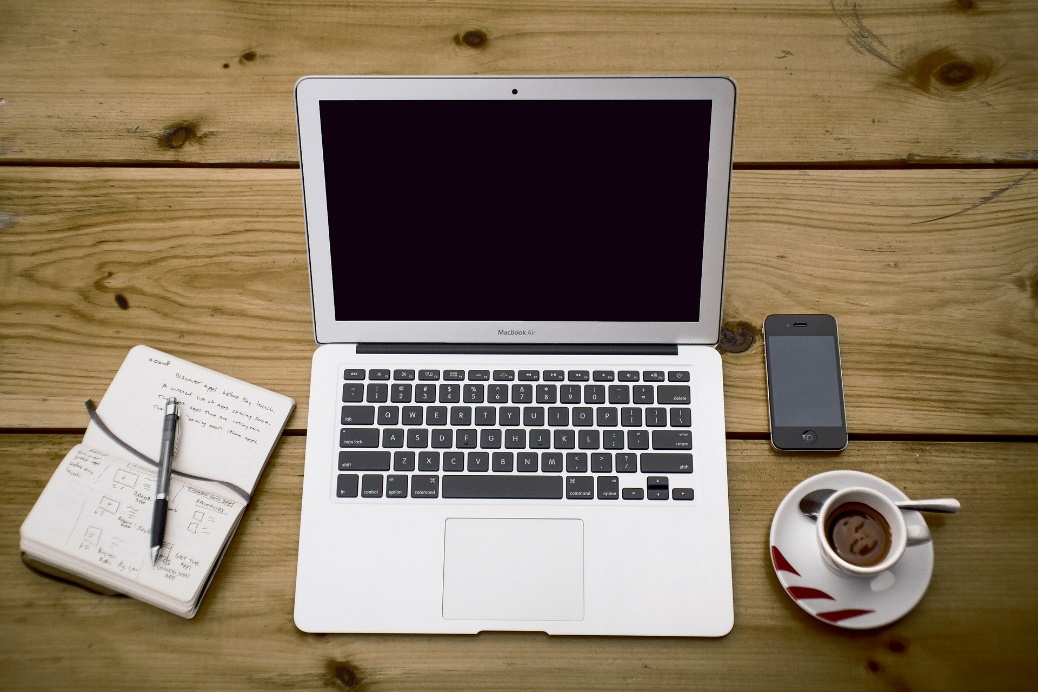 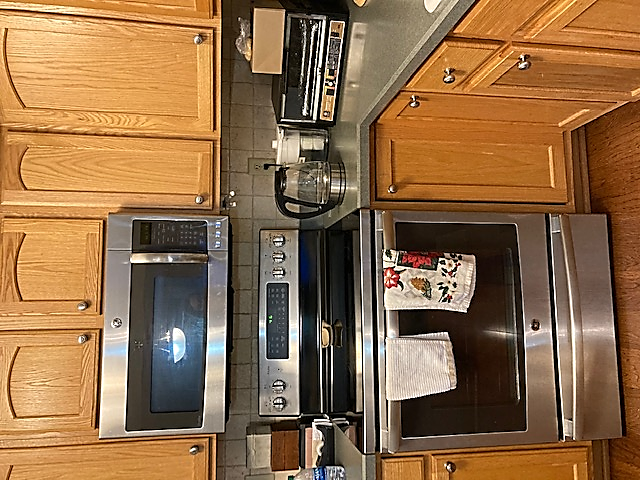 Angles in the Body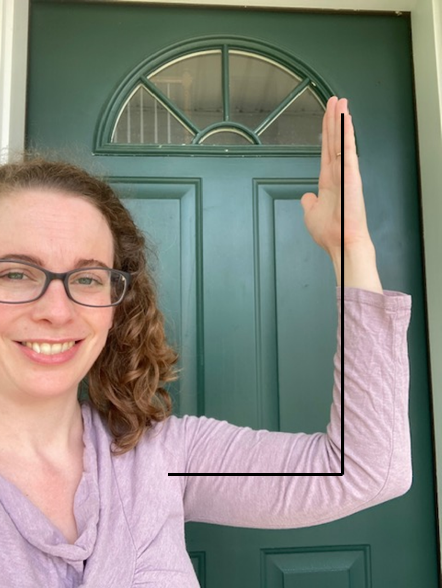 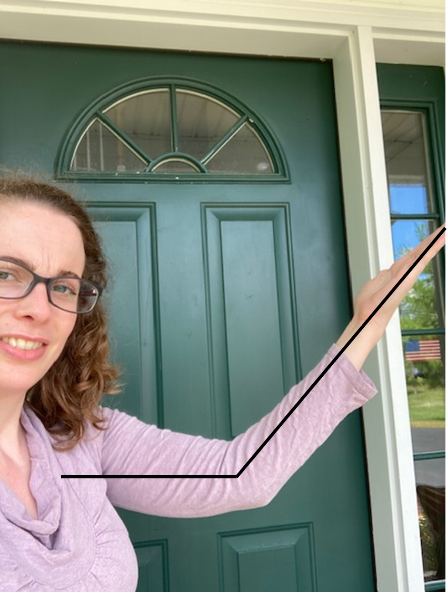 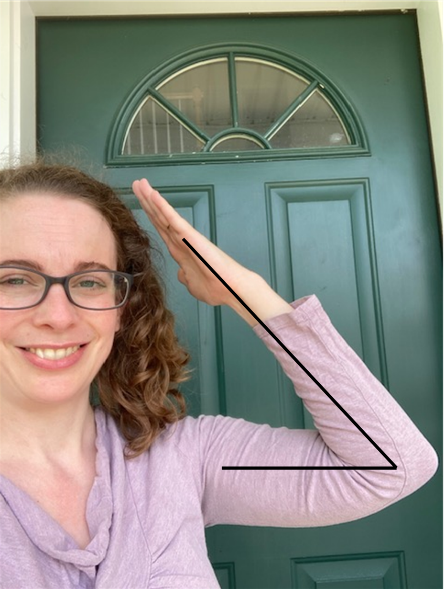 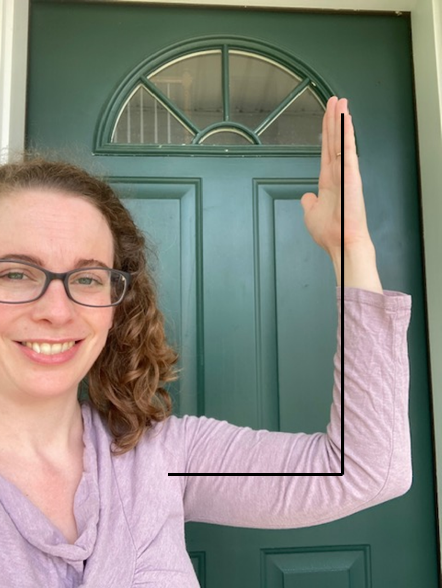 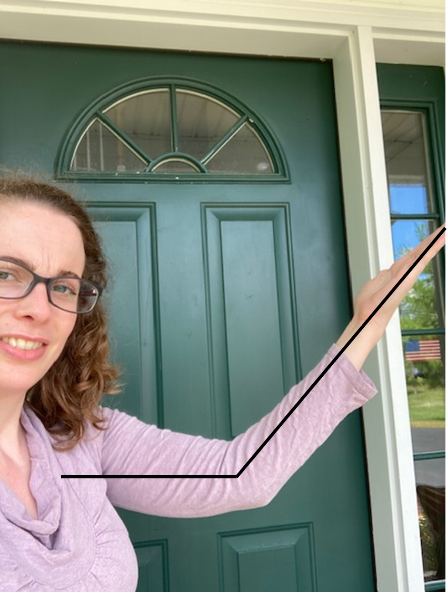 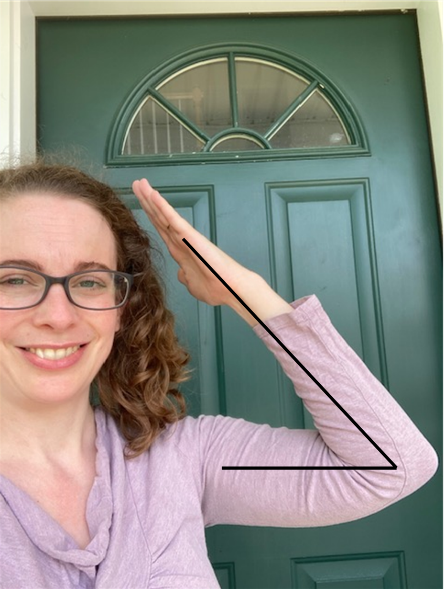         Small                       		  Right                                   Large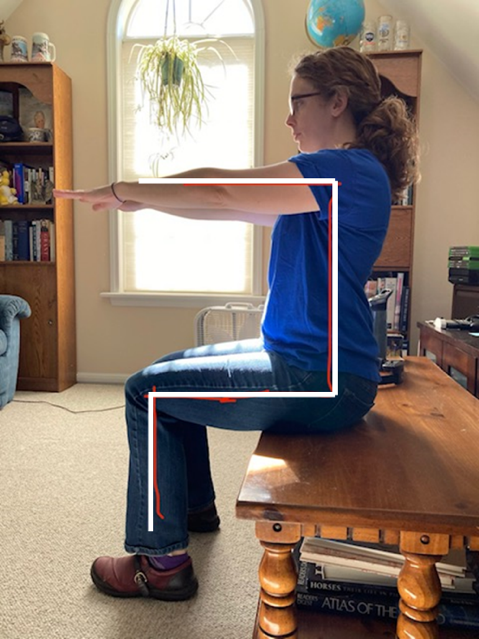 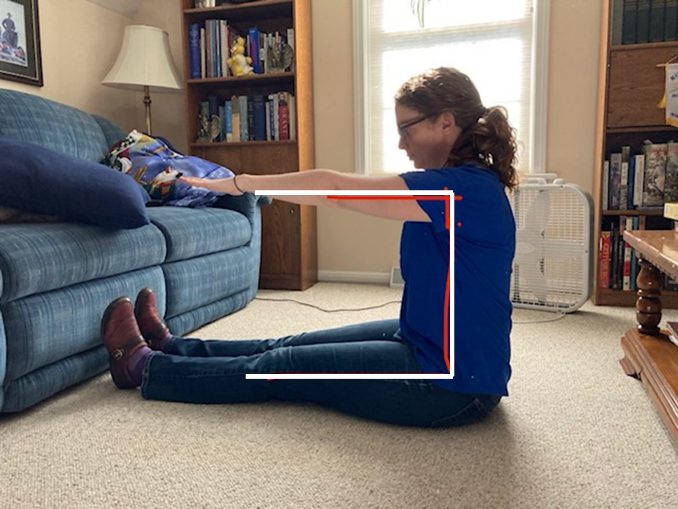 Which joints are making right angles?Right AnglesA right angle looks like the corner of a square.  You can check for a right angle because the corner of a piece of paper will fit into it perfectly.Paper test: Does the corner of a paper fit?Yes? It’s a right angle!Use the paper test to see if the angles below are right angles.TrapezoidsTrapezoids Match each photo to the trapezoid shape seen in the photo.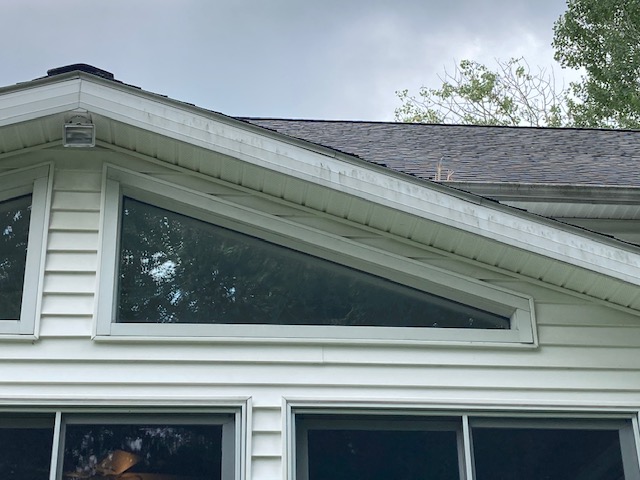 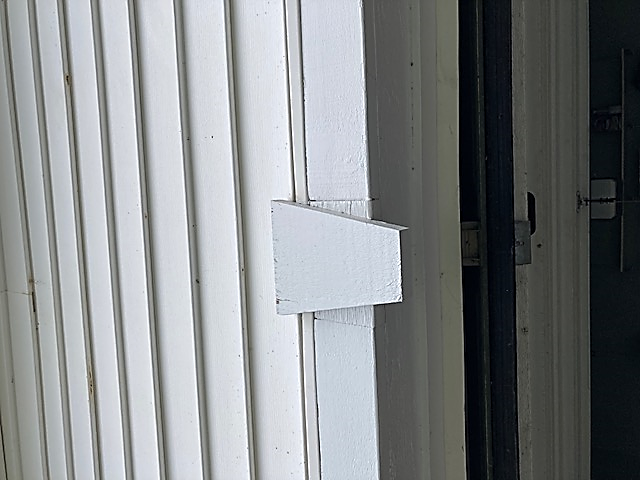 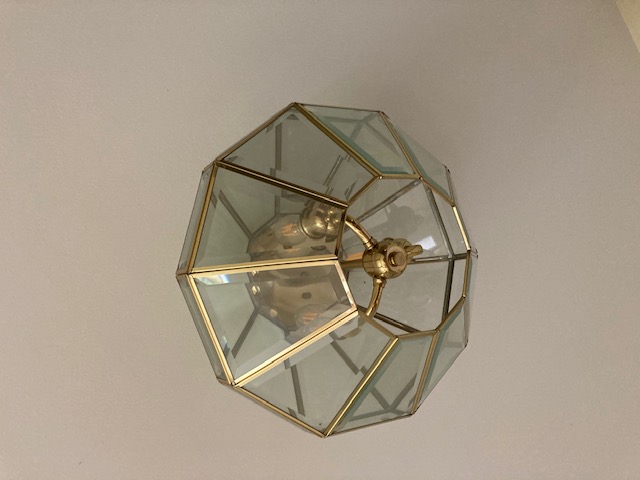 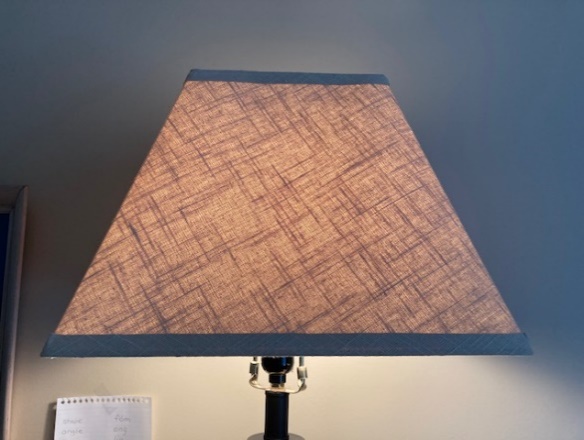 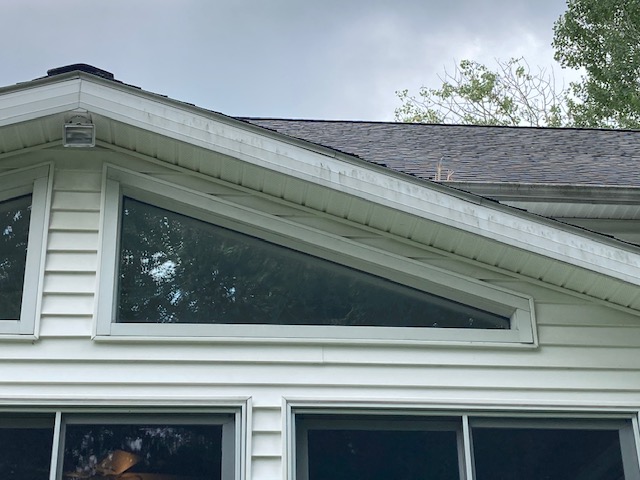 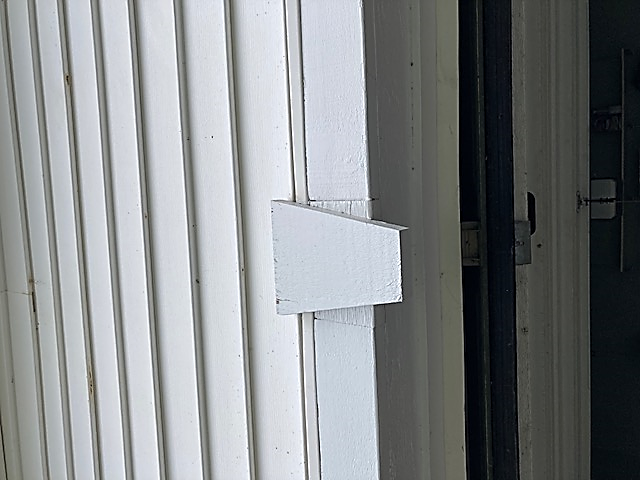 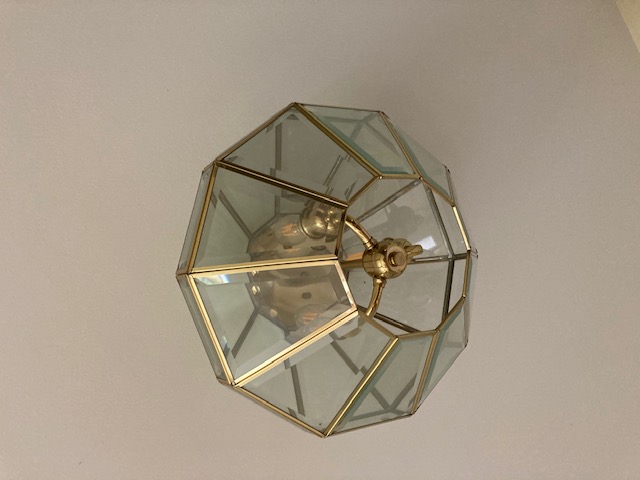 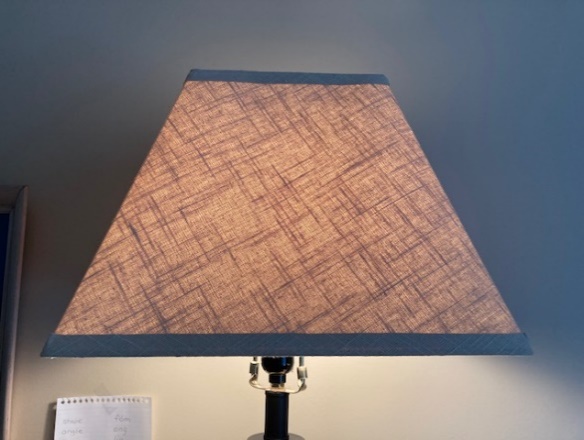 Parallel or Not?Parallel lines go the same direction. They are always the same distance apart. They will never meet.These are examples of parallel lines.





These are examples of lines that are not parallel. If you continued the lines, they would cross.
Checking for Parallel LinesYou can use spaghetti, or something else long and skinny, to check if two sides of a shape are parallel.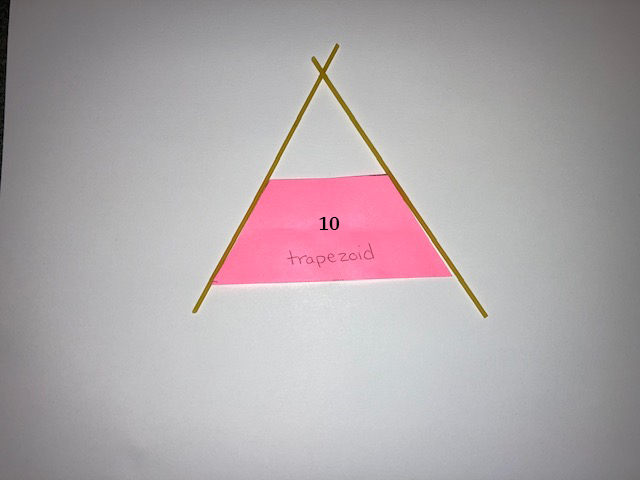 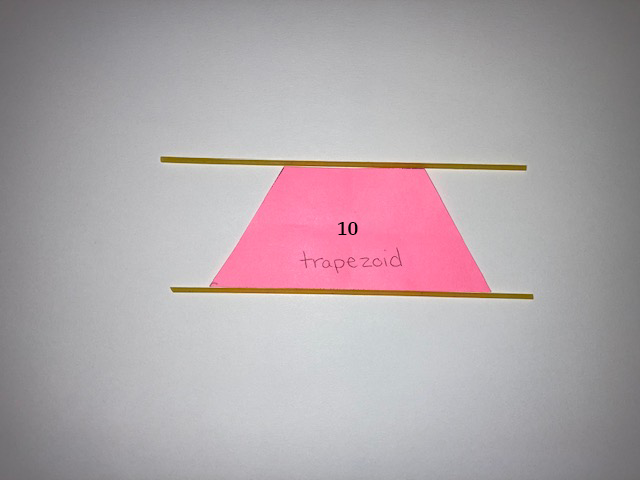 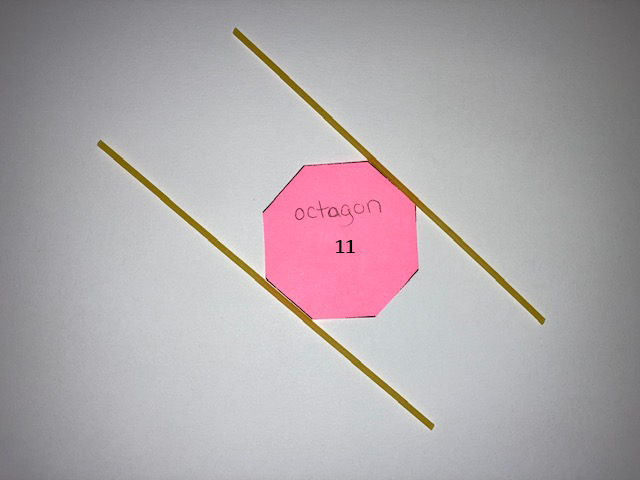 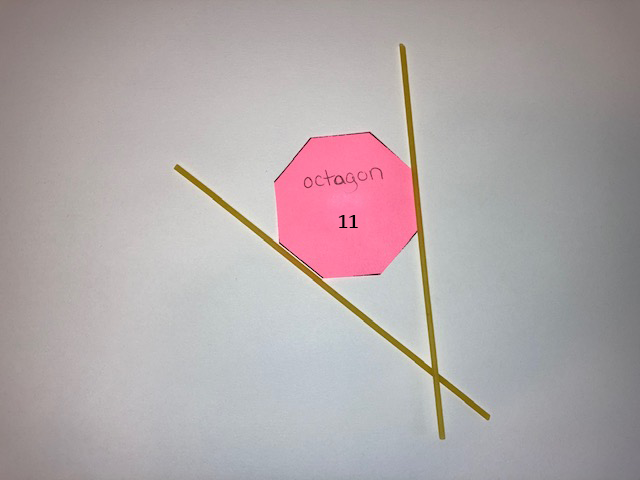 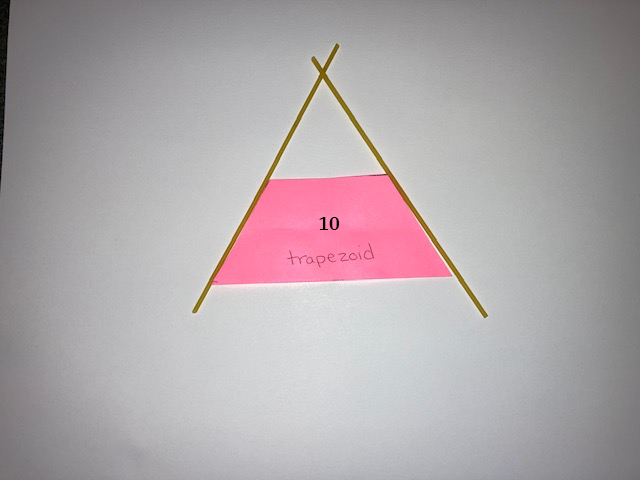 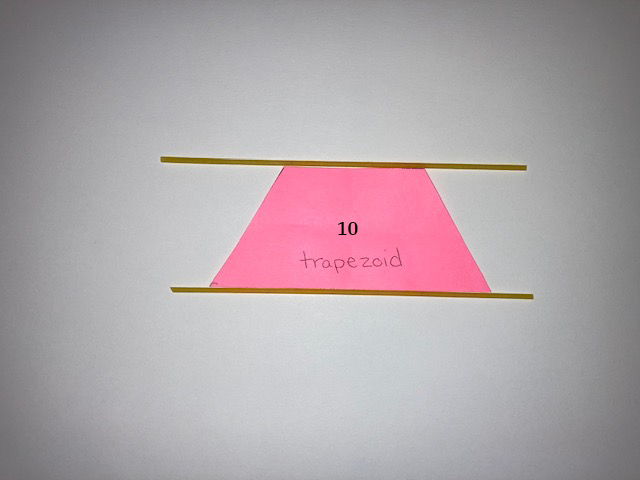 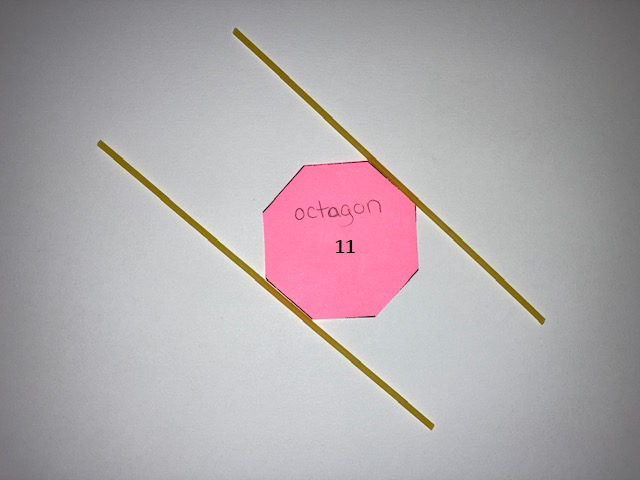 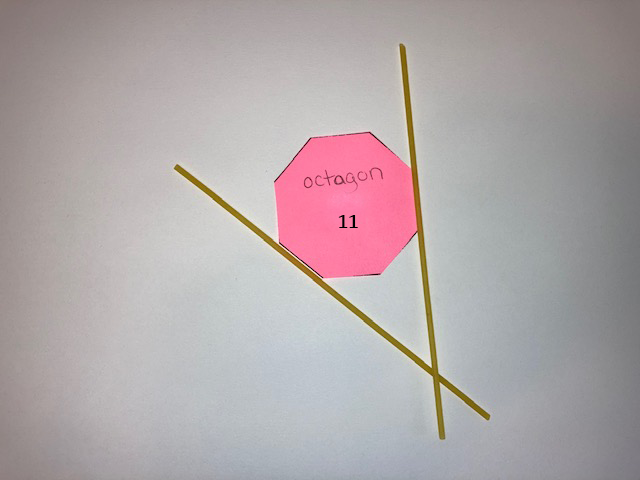 Parallel Lines at Home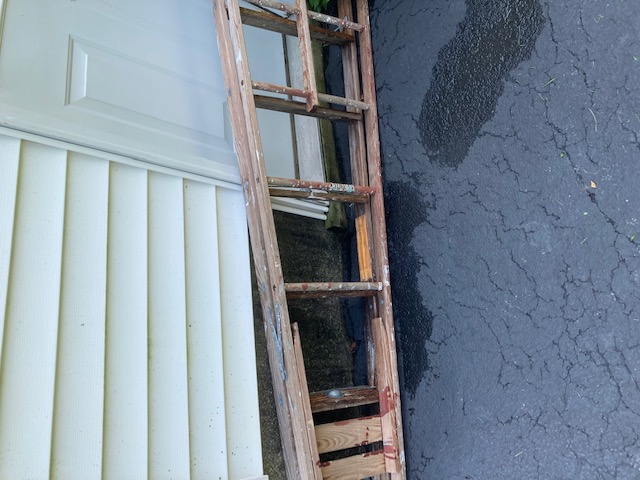 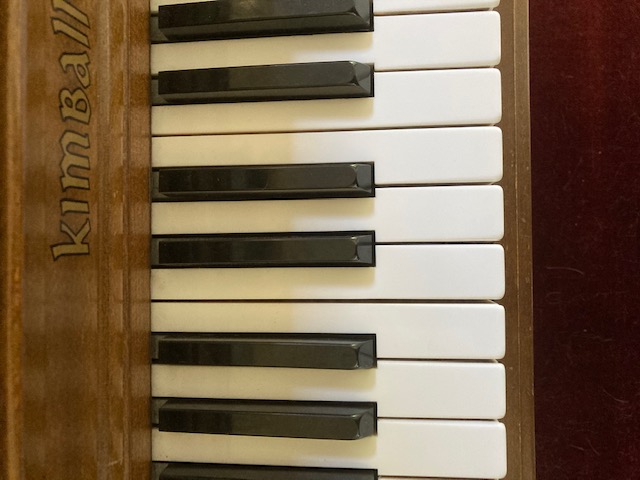 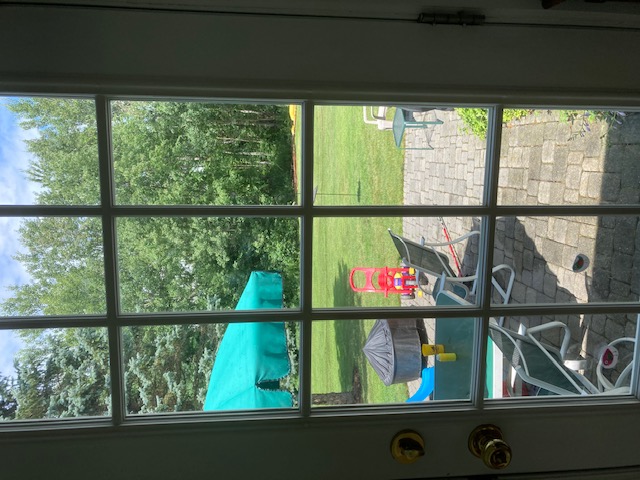 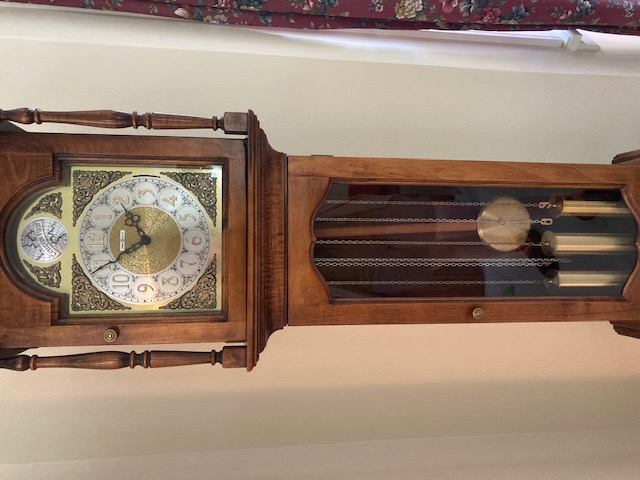 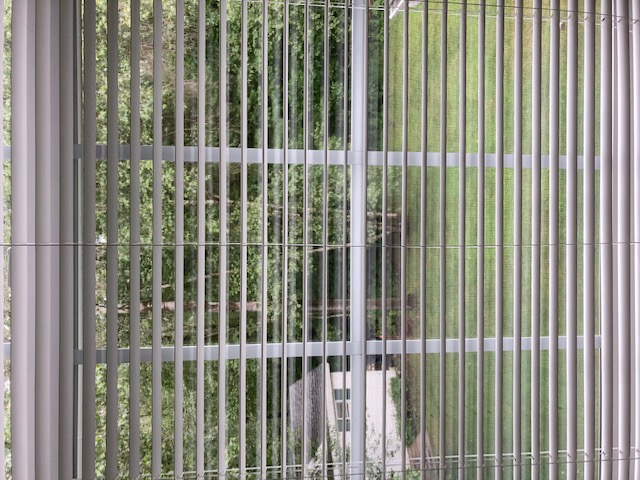 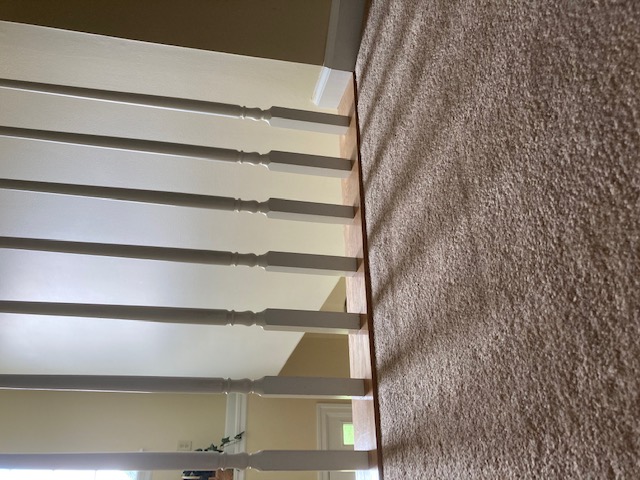 TrianglesTriangles: Same and DifferentOn a piece of paper, make two columns. In one column, list the things that are the same in this picture. and in the other column, list the things that are different. 




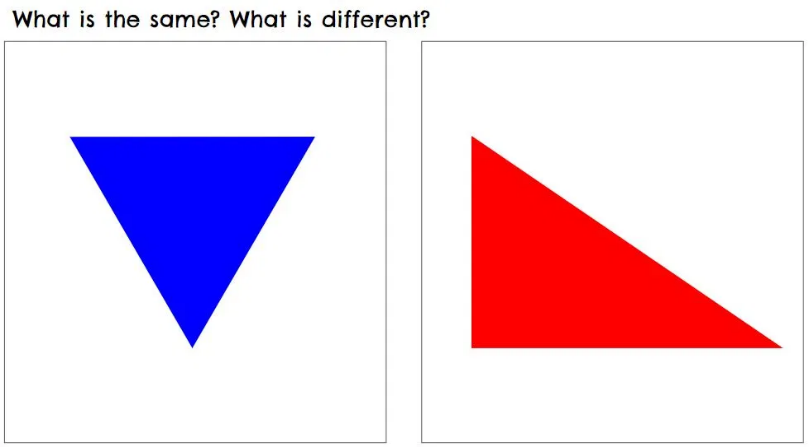 (Credit: Brian Bushart, https://samedifferentimages.wordpress.com)Flags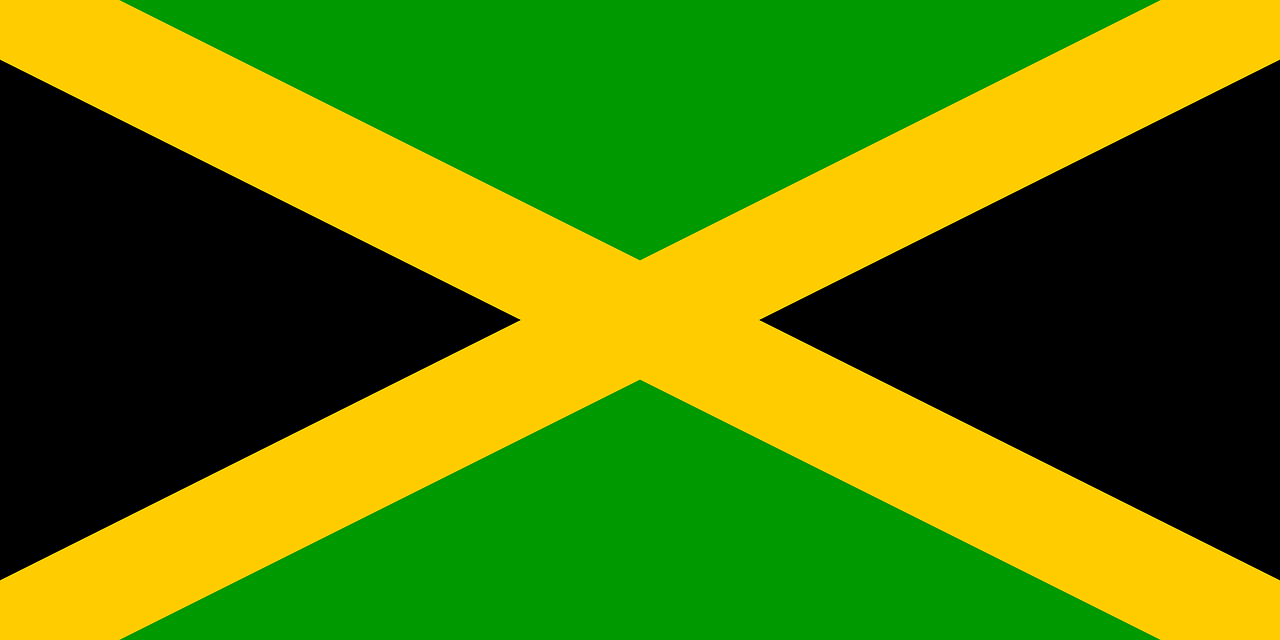 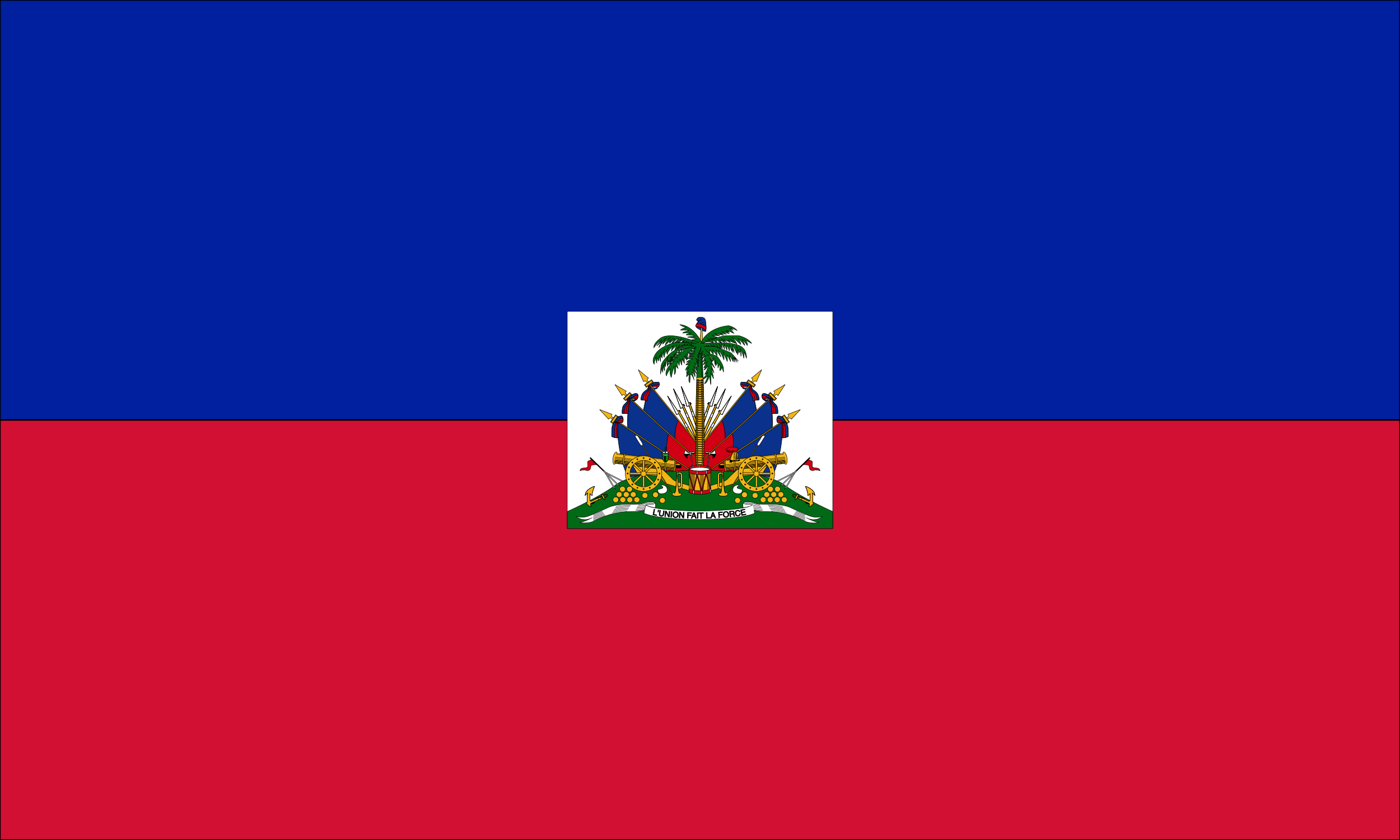 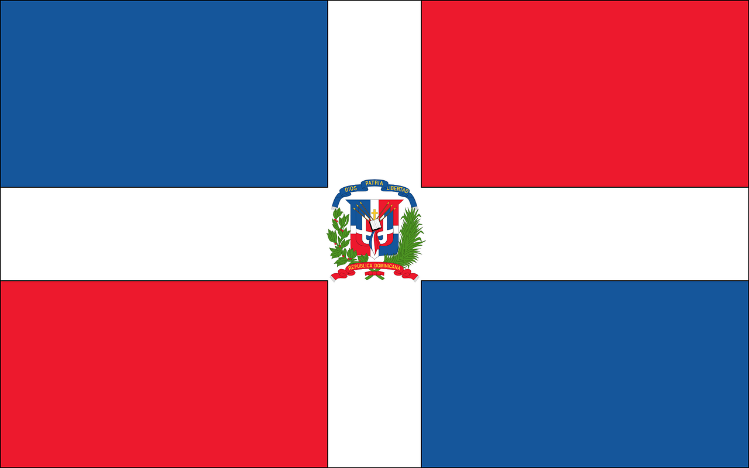 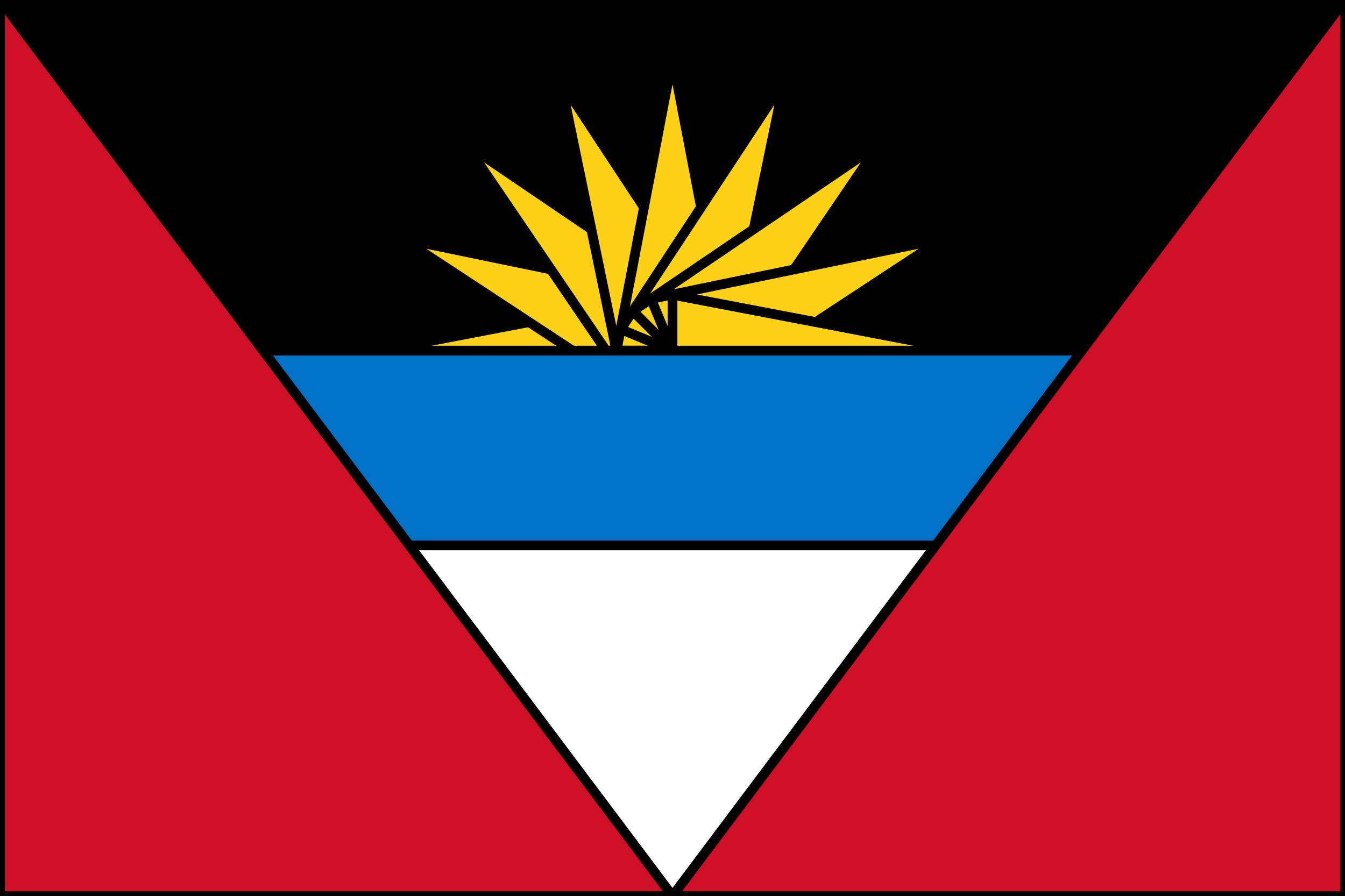 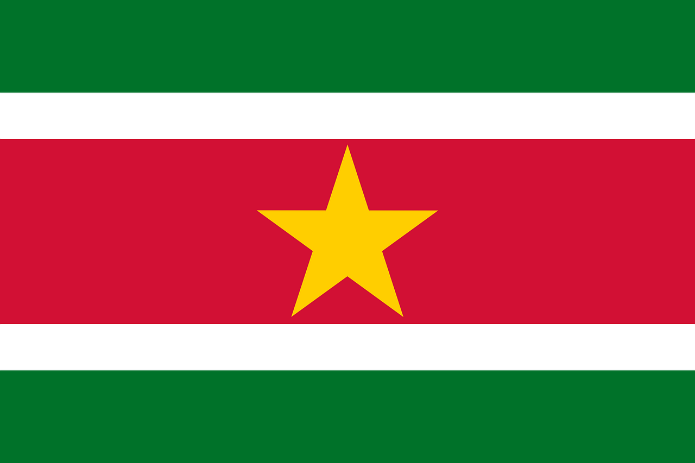 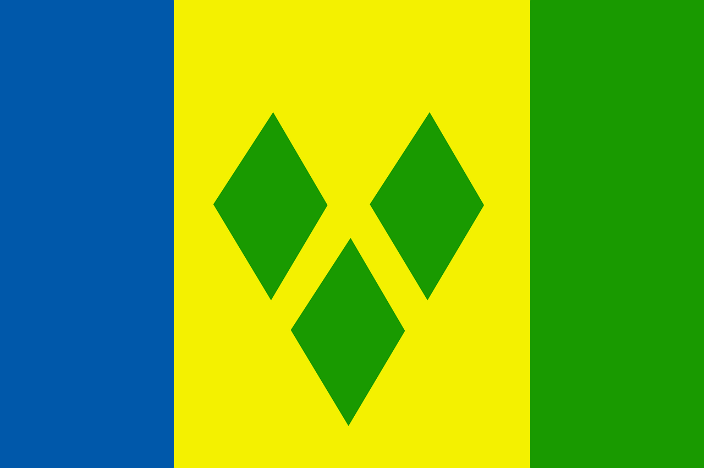 Making Symmetrical Shapes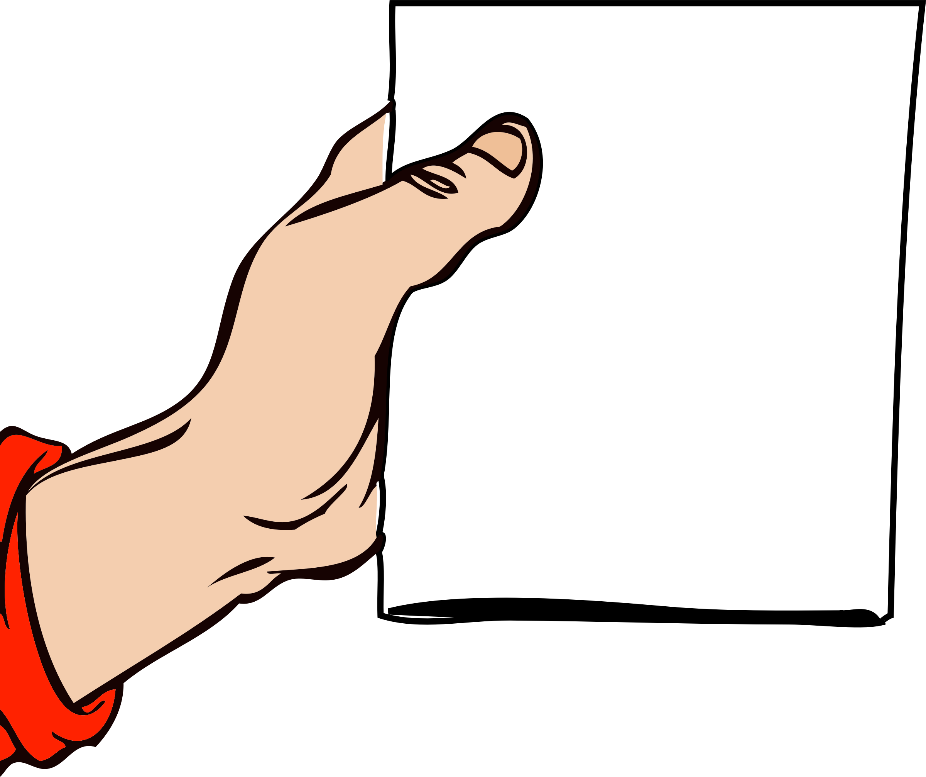 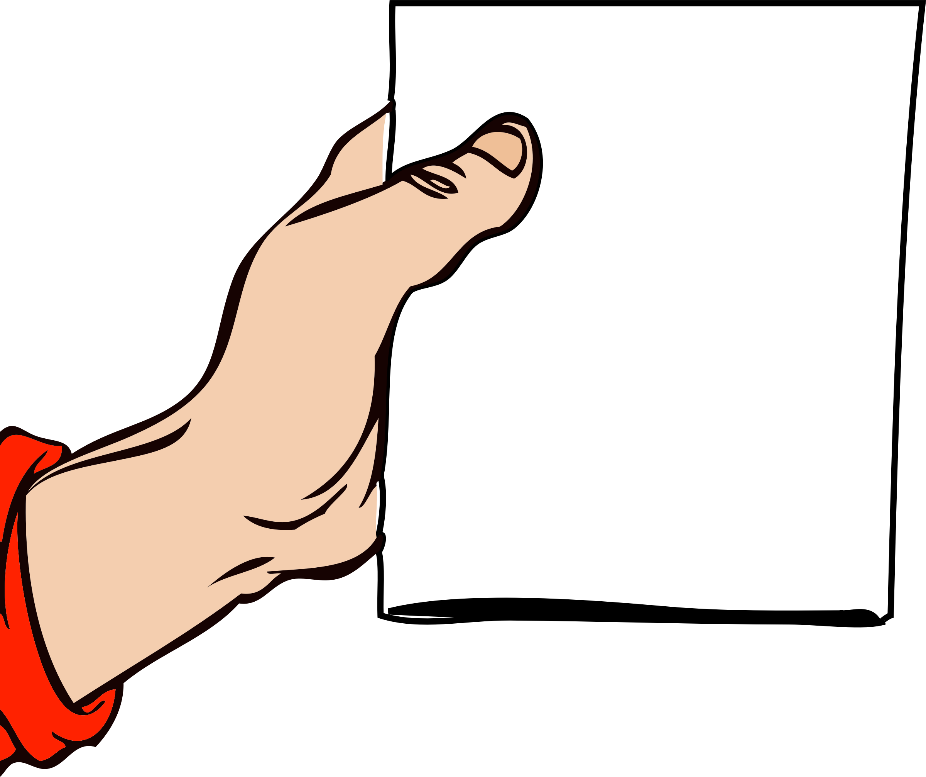 SymmetrySymmetry is when a shape or image is the same when folded over a line. The line is called a line of symmetry. The shape is said to be symmetrical.Are the dashed lines below lines of symmetry? Lines of SymmetryIs the dashed line a line of symmetry?Symmetrical or Not?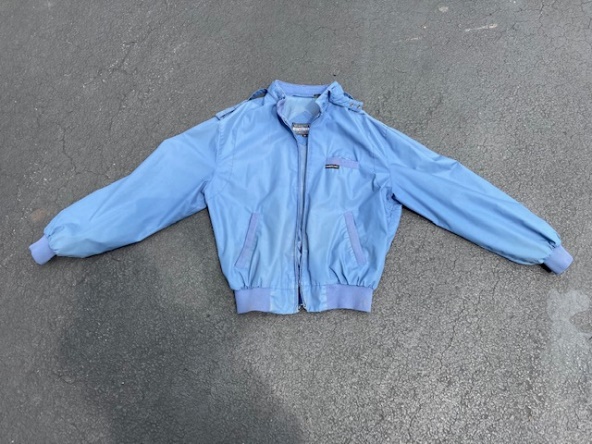 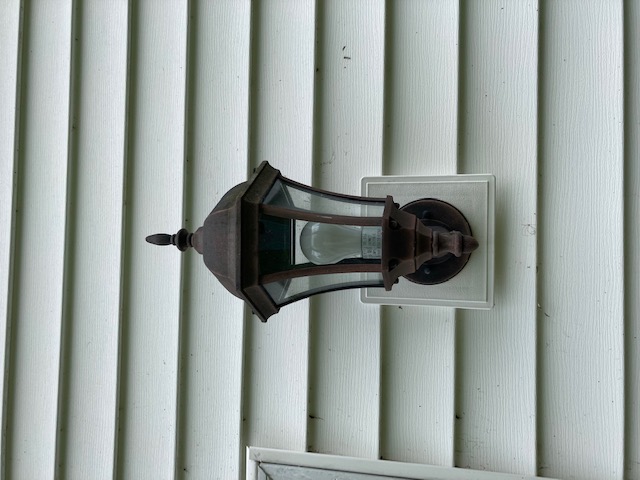 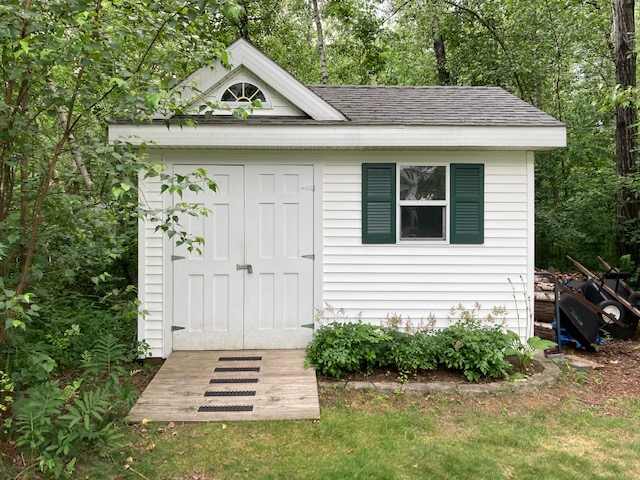 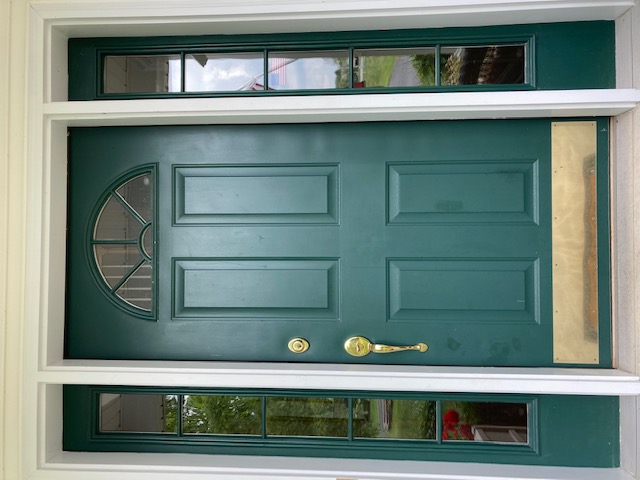 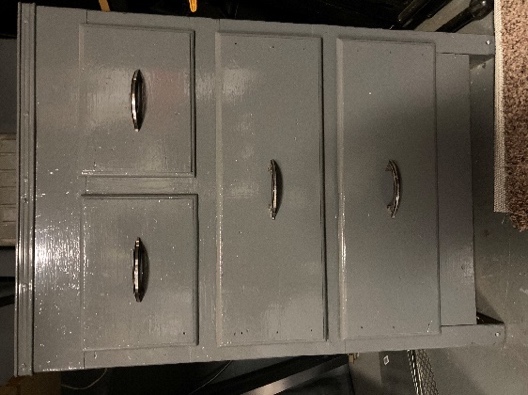 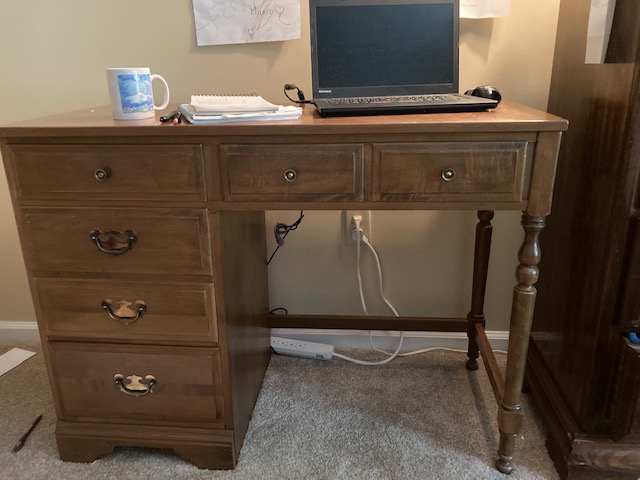 Symmetry in Nature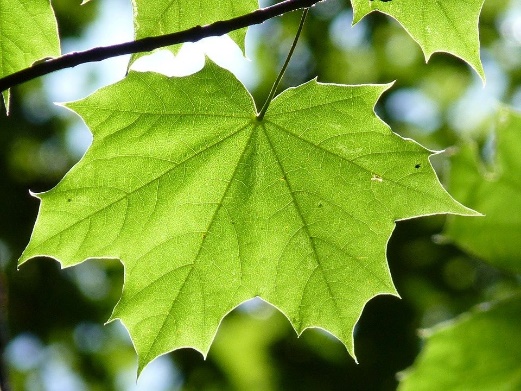 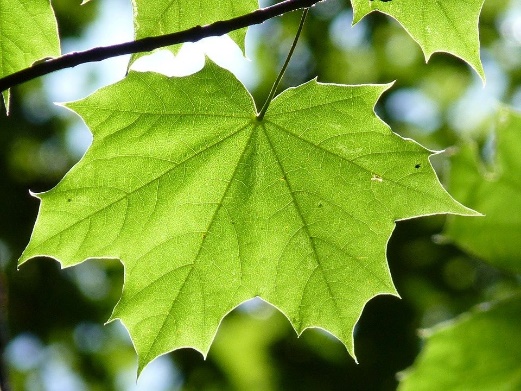 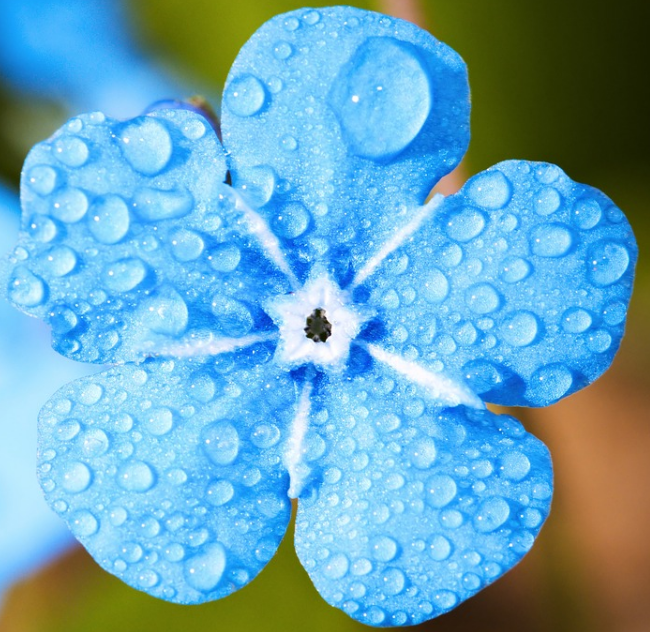 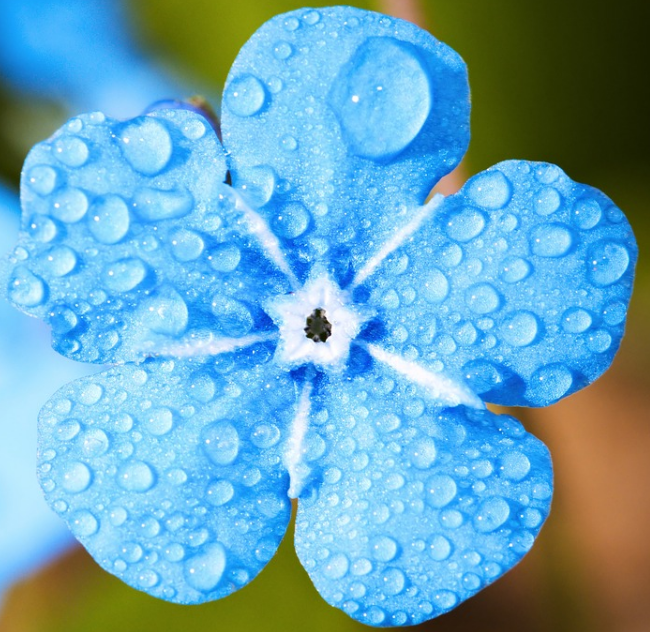 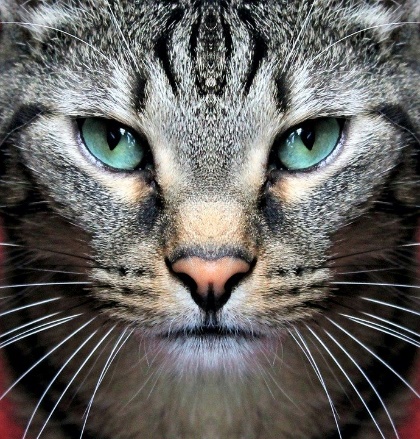 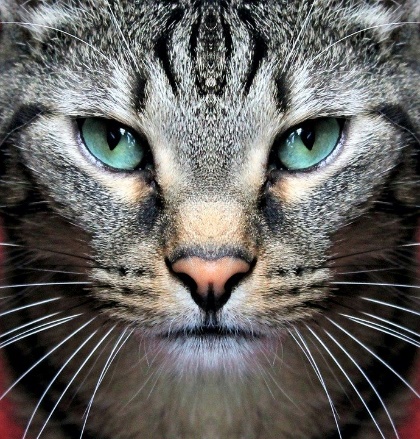 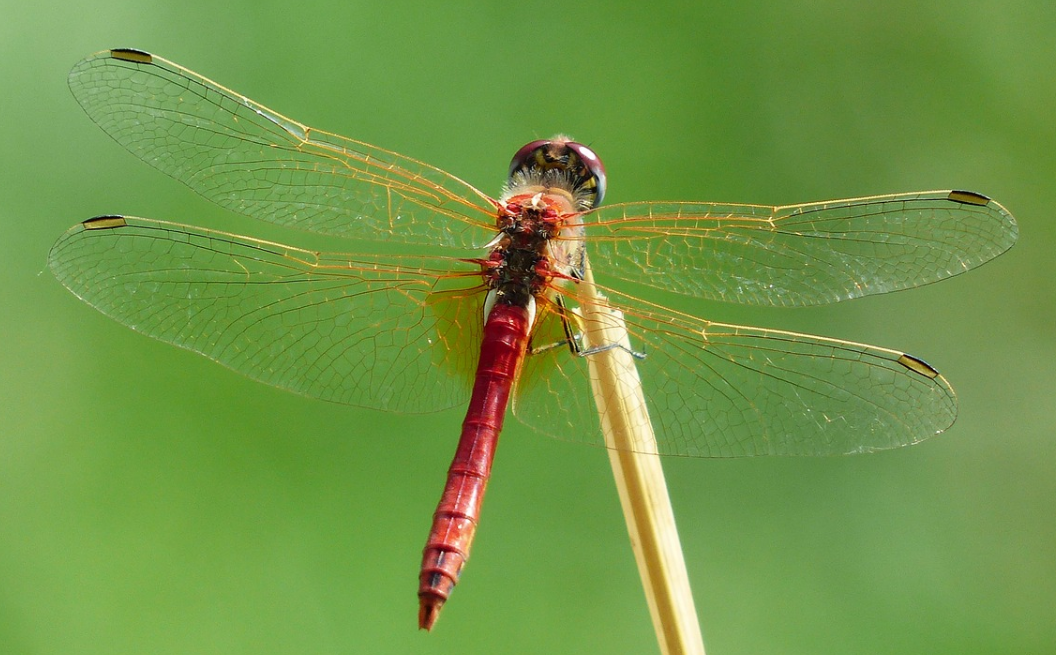 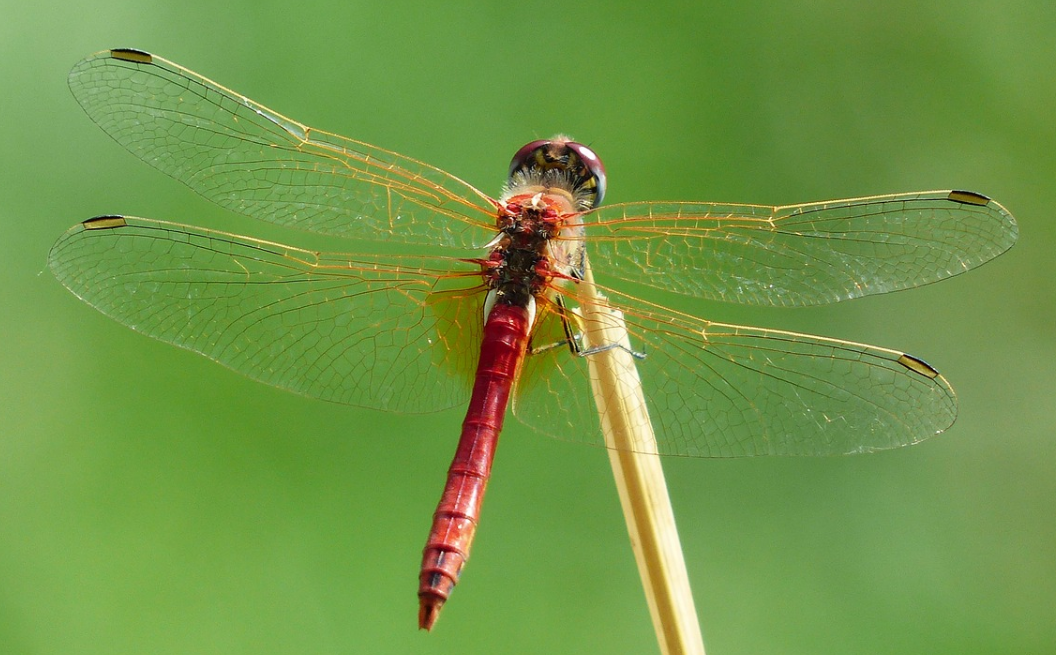 Where else do you see symmetry in nature? Explain and draw a picture. Front and Side ViewsIs it a line of symmetry? Write yes or no.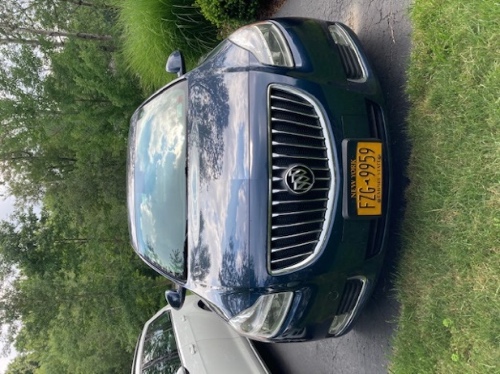 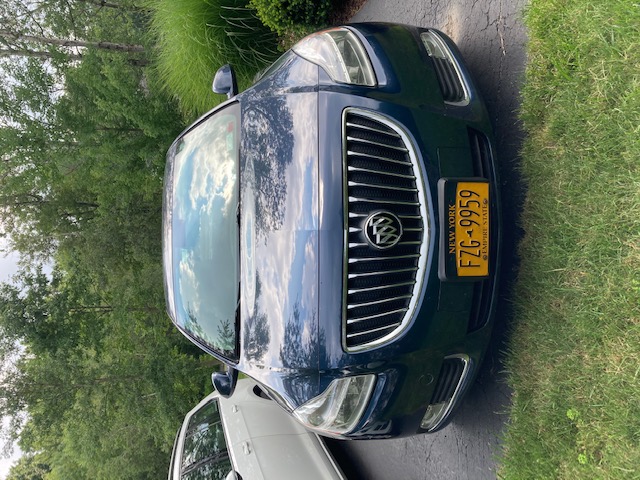 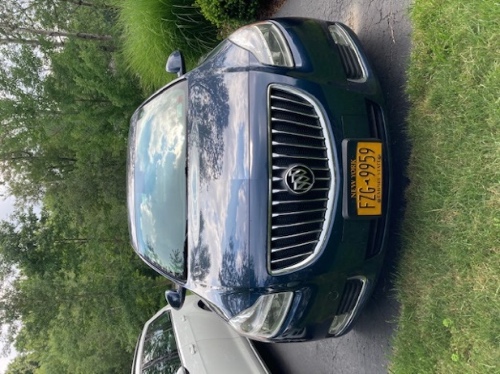 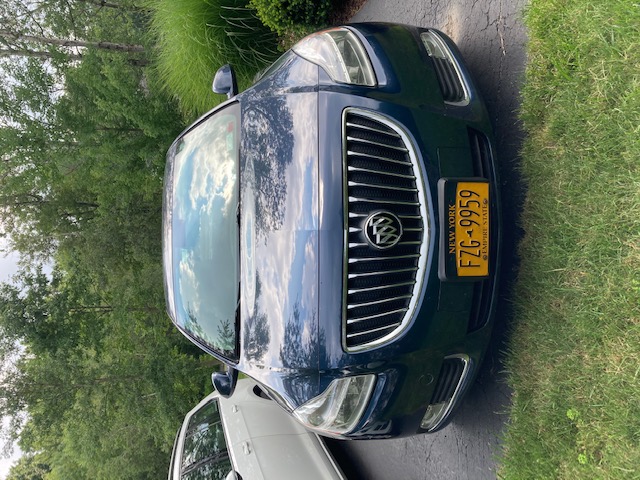 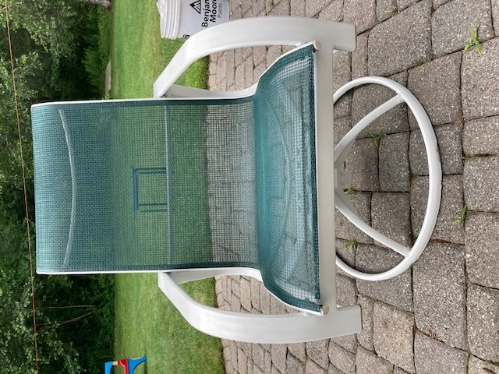 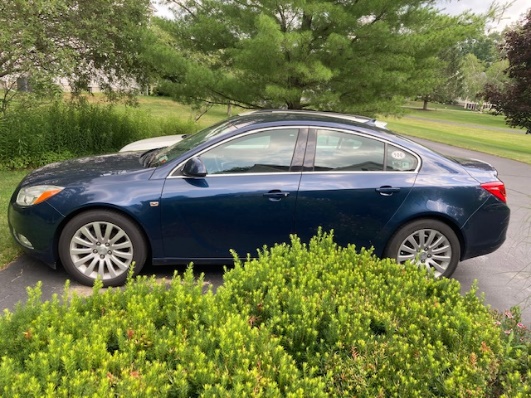 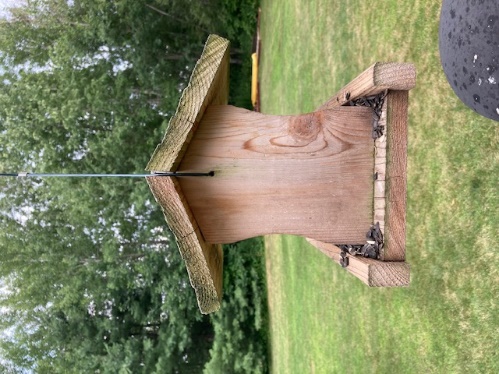 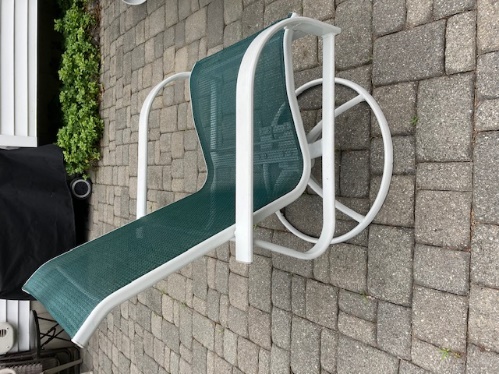 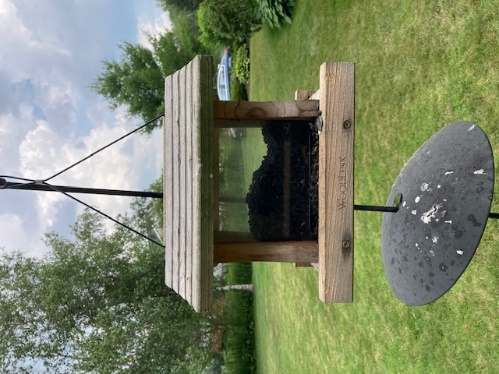 Finish the Shape
Draw the other side of each symmetrical shape.Example: 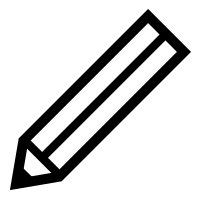 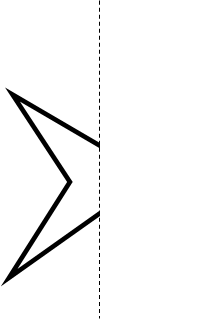 Draw two of your own symmetrical shapes below.U.S. Flag Review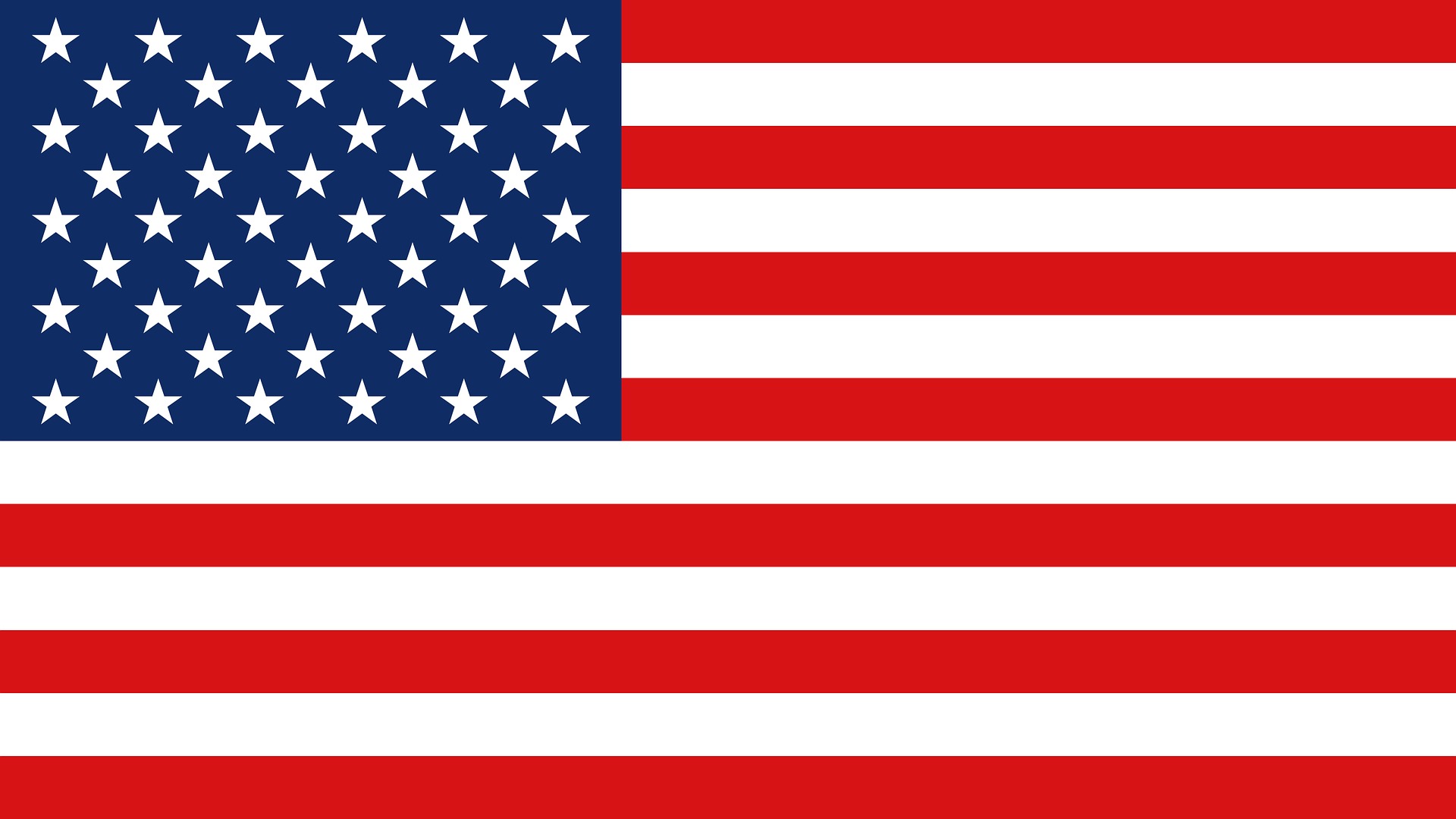 What shapes do you see in this flag?What types of angles do you see?Do you see any parallel lines?Are there any lines of symmetry?Shapes with More SidesShapes with More Sides: Examples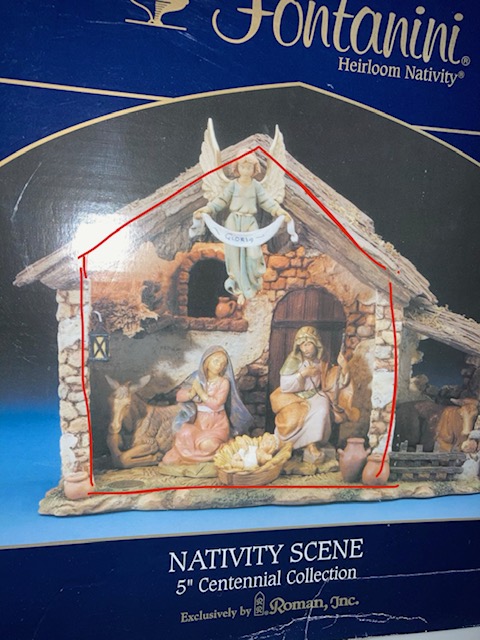 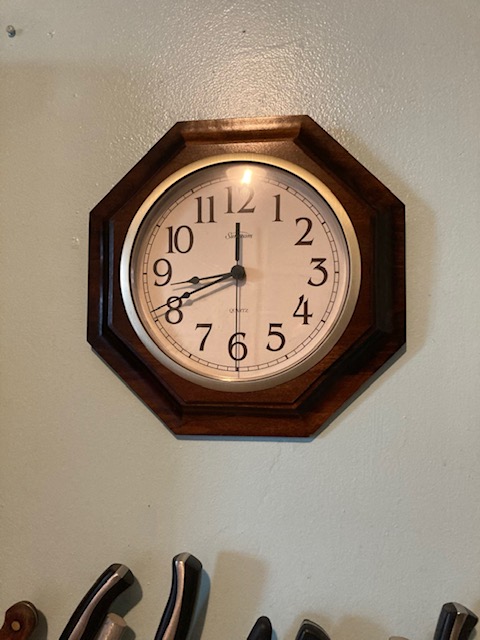 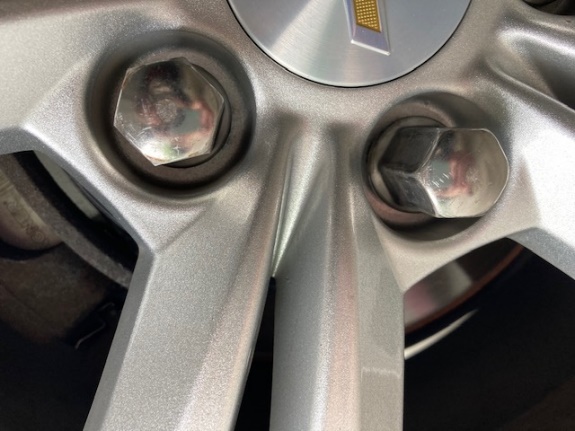 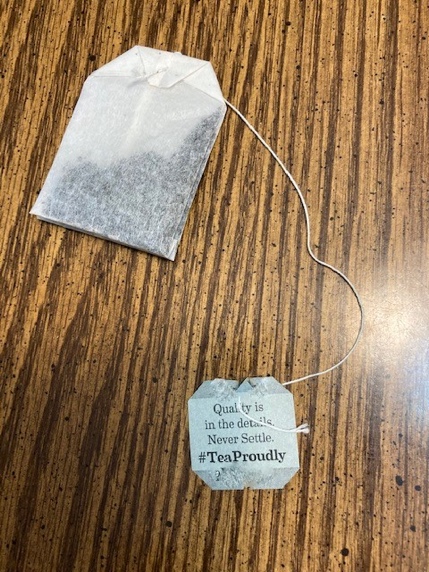 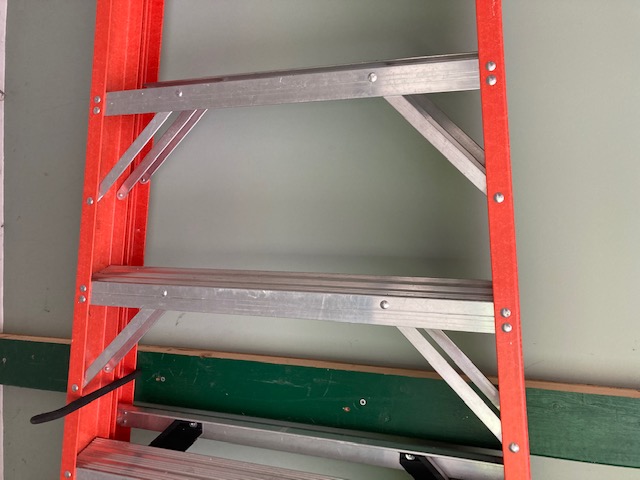 Which One Doesn’t Belong?Choose one shape in this picture that you don’t think belongs with the others. Explain why. Can you pick another shape and give a different reason? 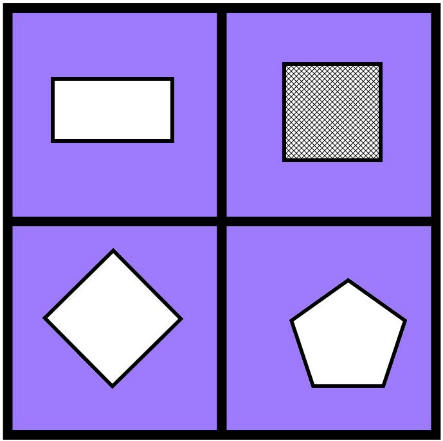 (Source: wodb.ca)Road Signs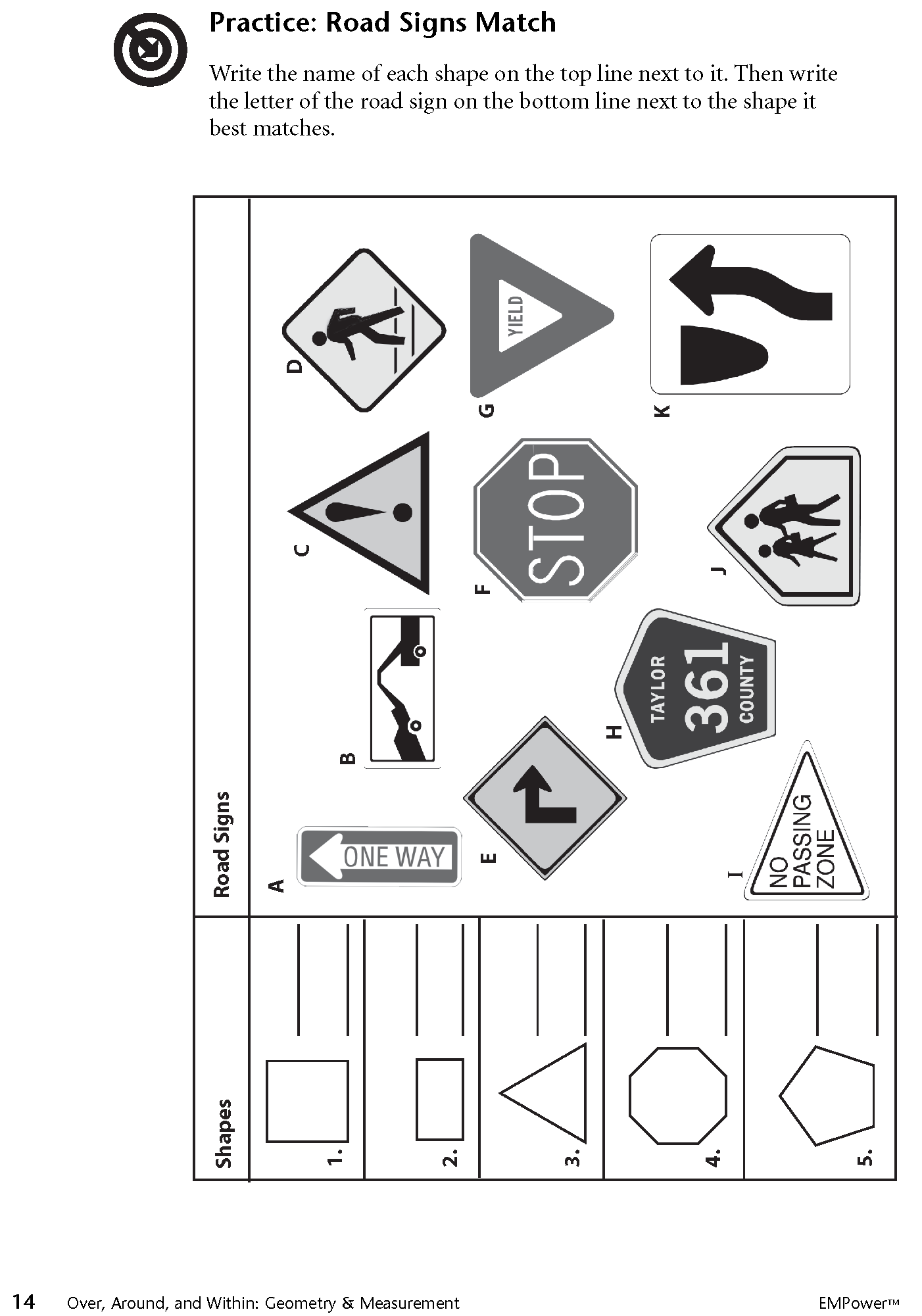 Write the letters of the road signs that have each shape.  Square				Rectangle				TriangleOctagon				Pentagon(From EMPower Over, Around, and Within, Student Book, p. 14)Shape PuzzlesBuild the outlined shape using the shapes in your Shape Set.  You can turn and flip over the shapes if you need to.Here is an example: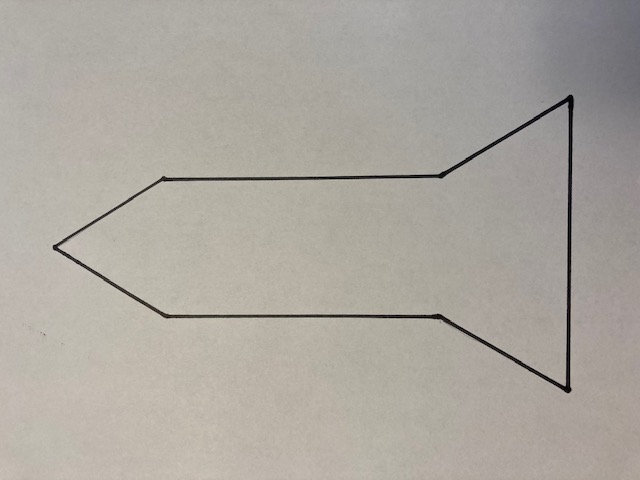 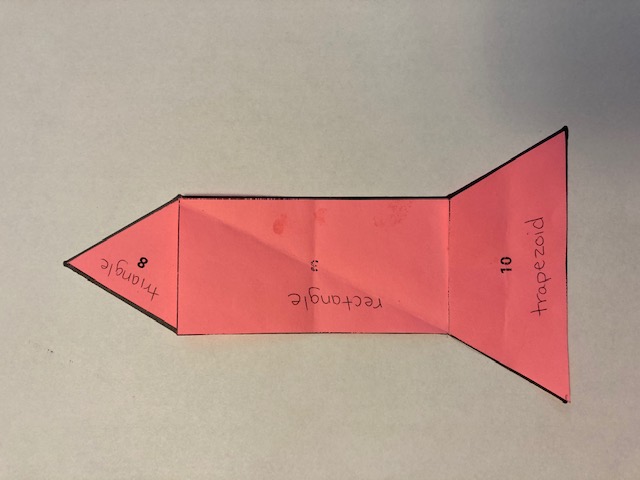 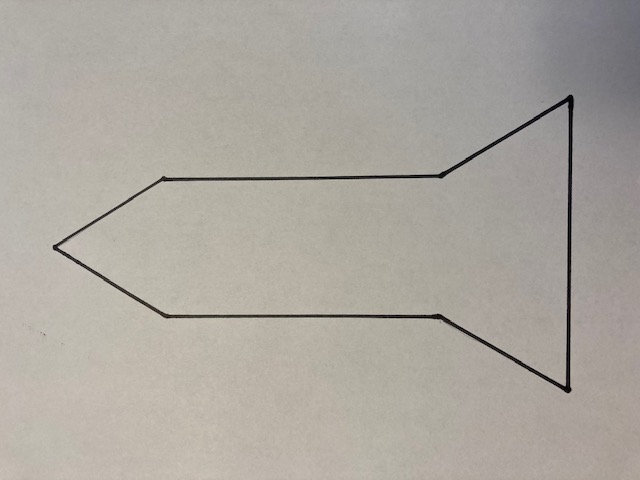 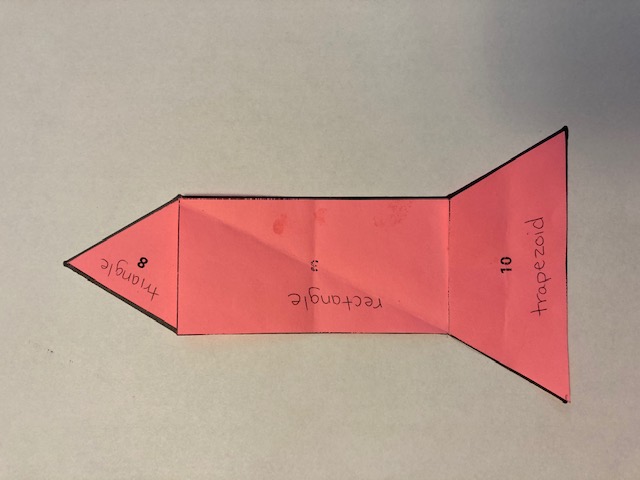              	Shape Puzzle                              Possible SolutionShape Puzzles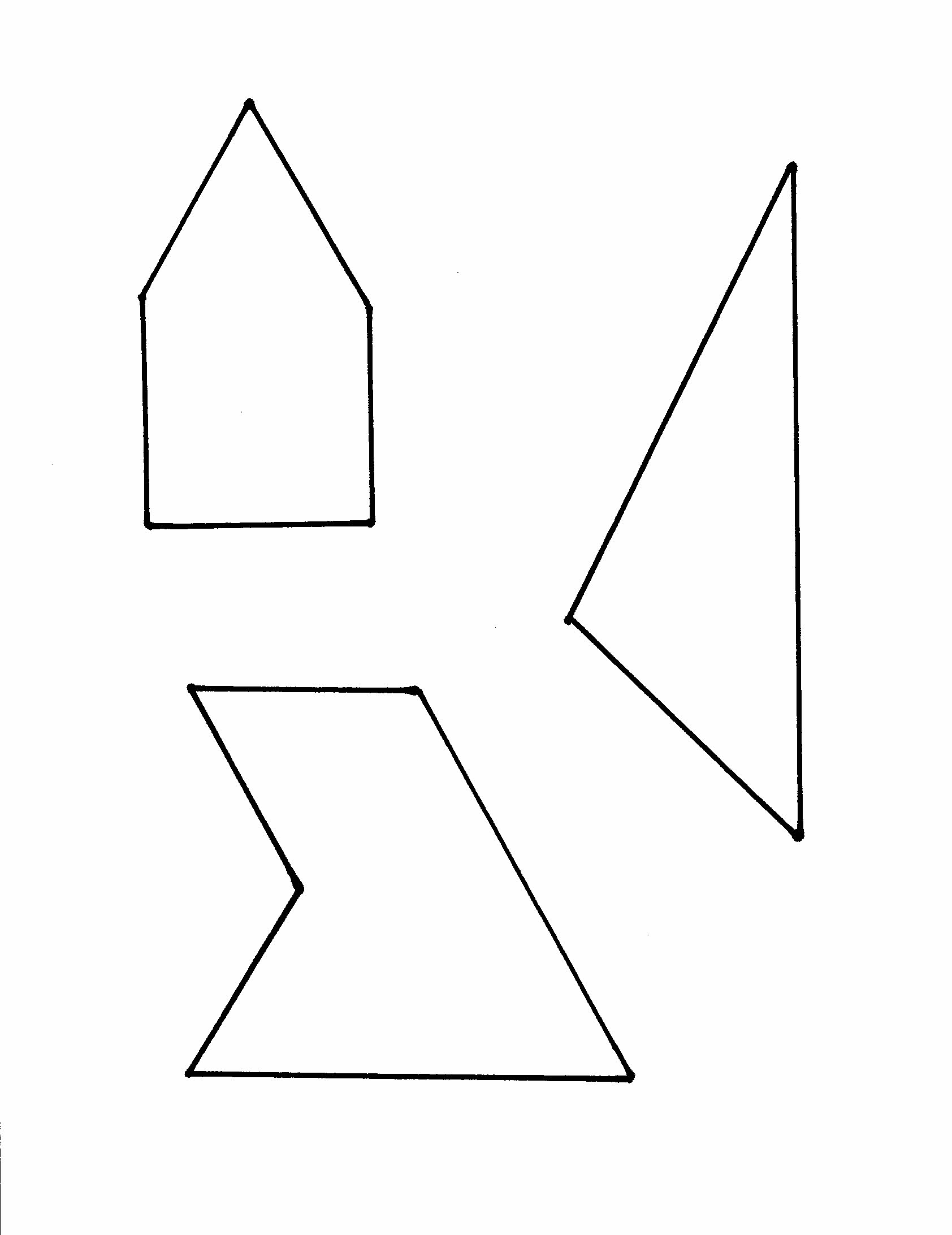 Shape Puzzles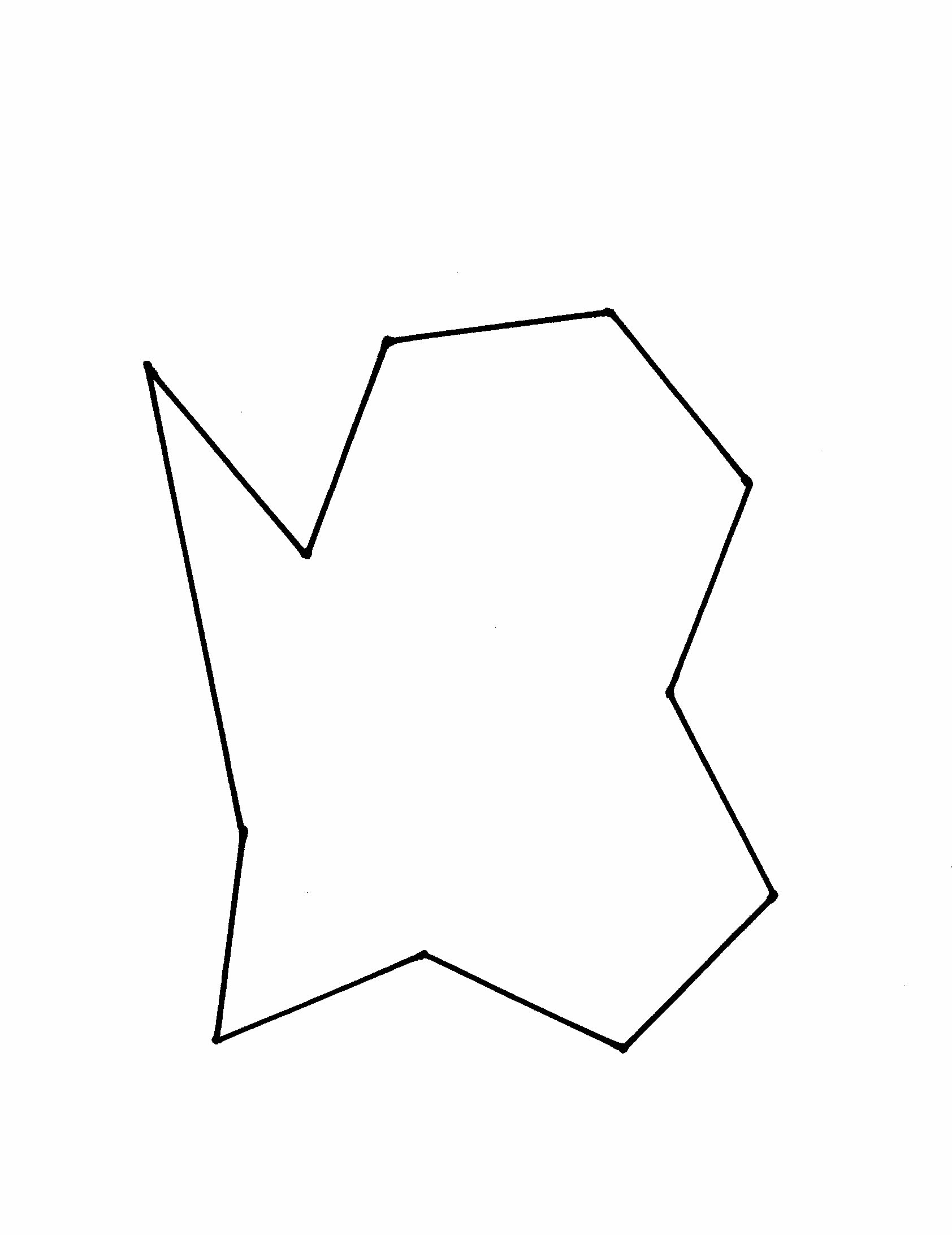 Shape Puzzles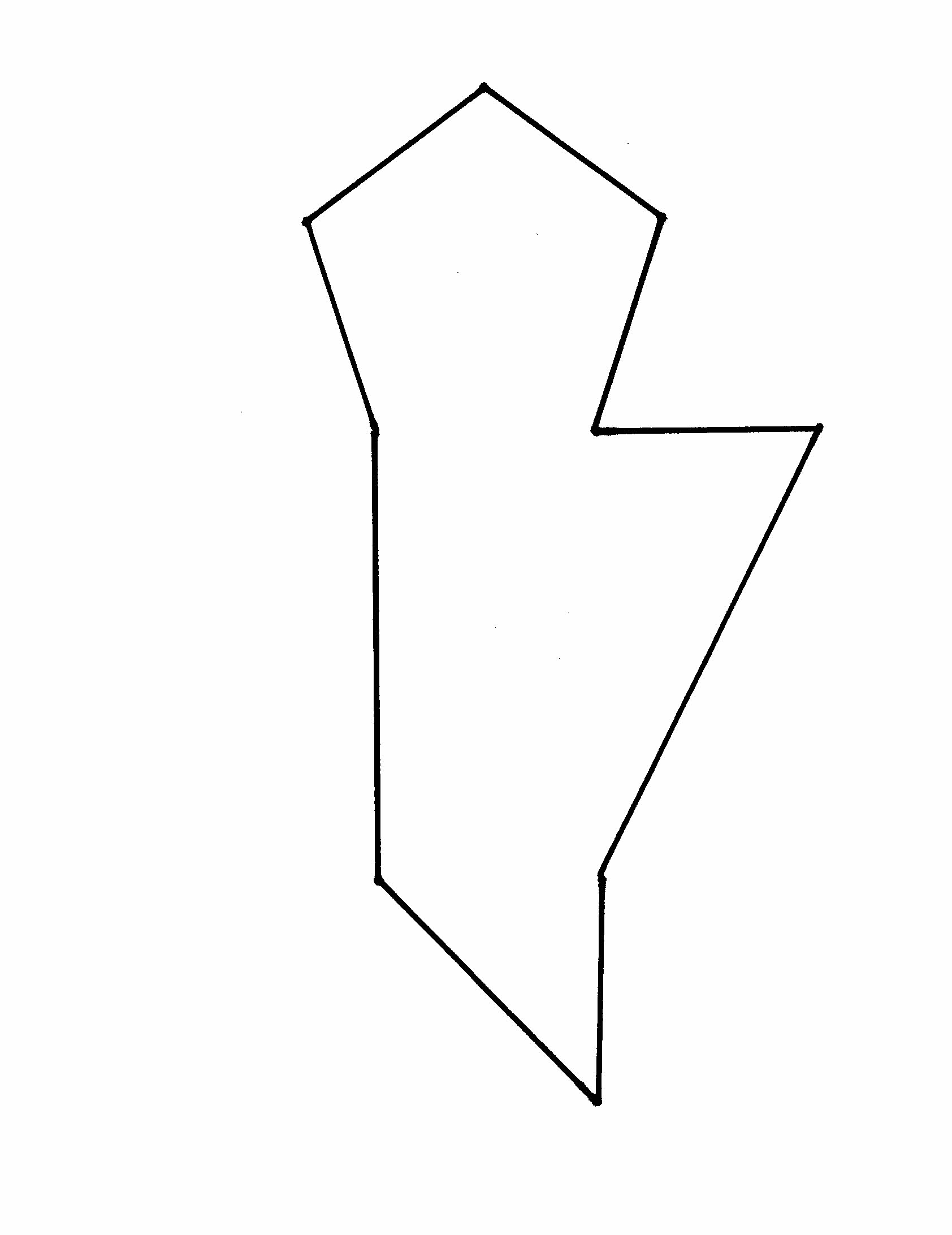 Shape Puzzles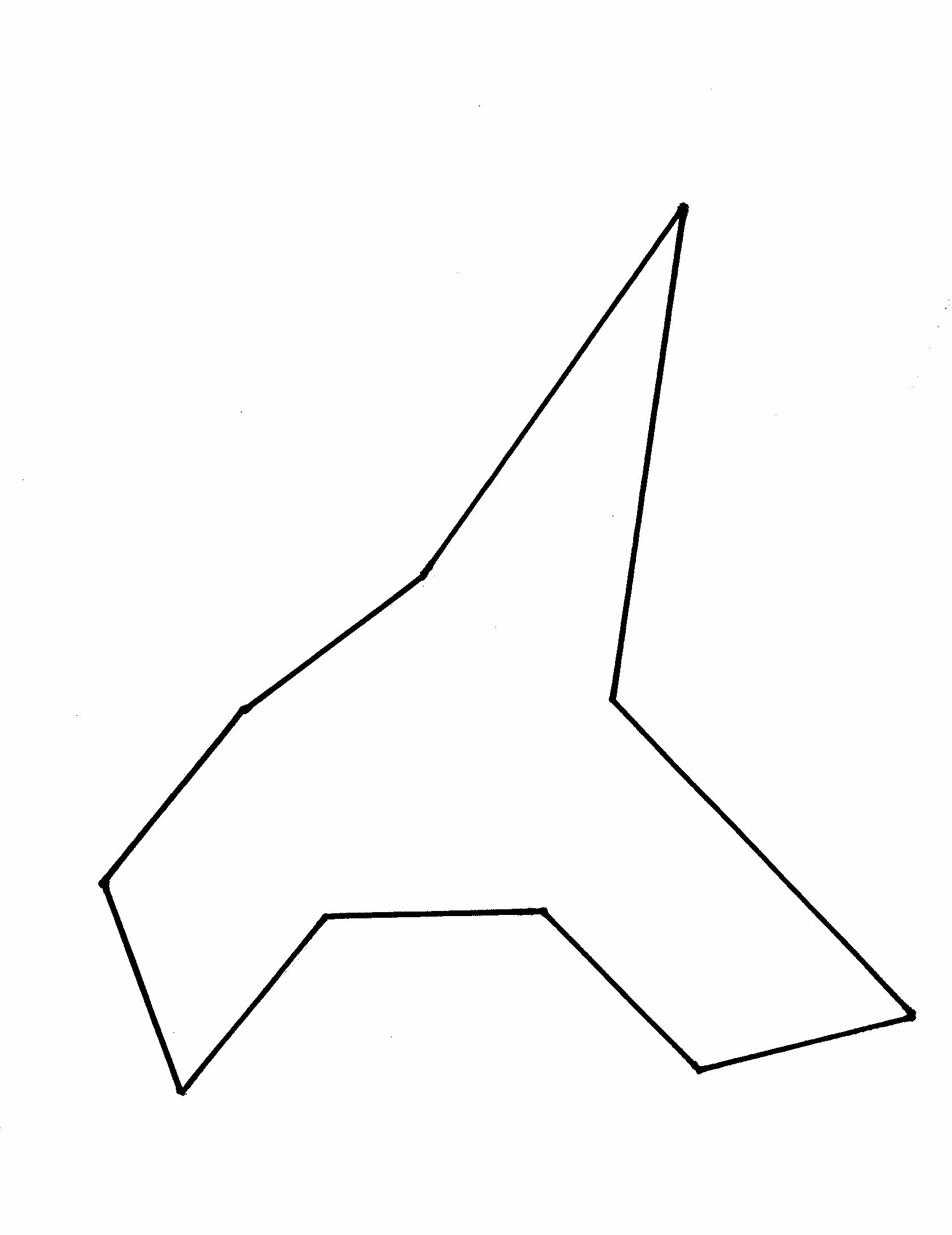 Shape Puzzles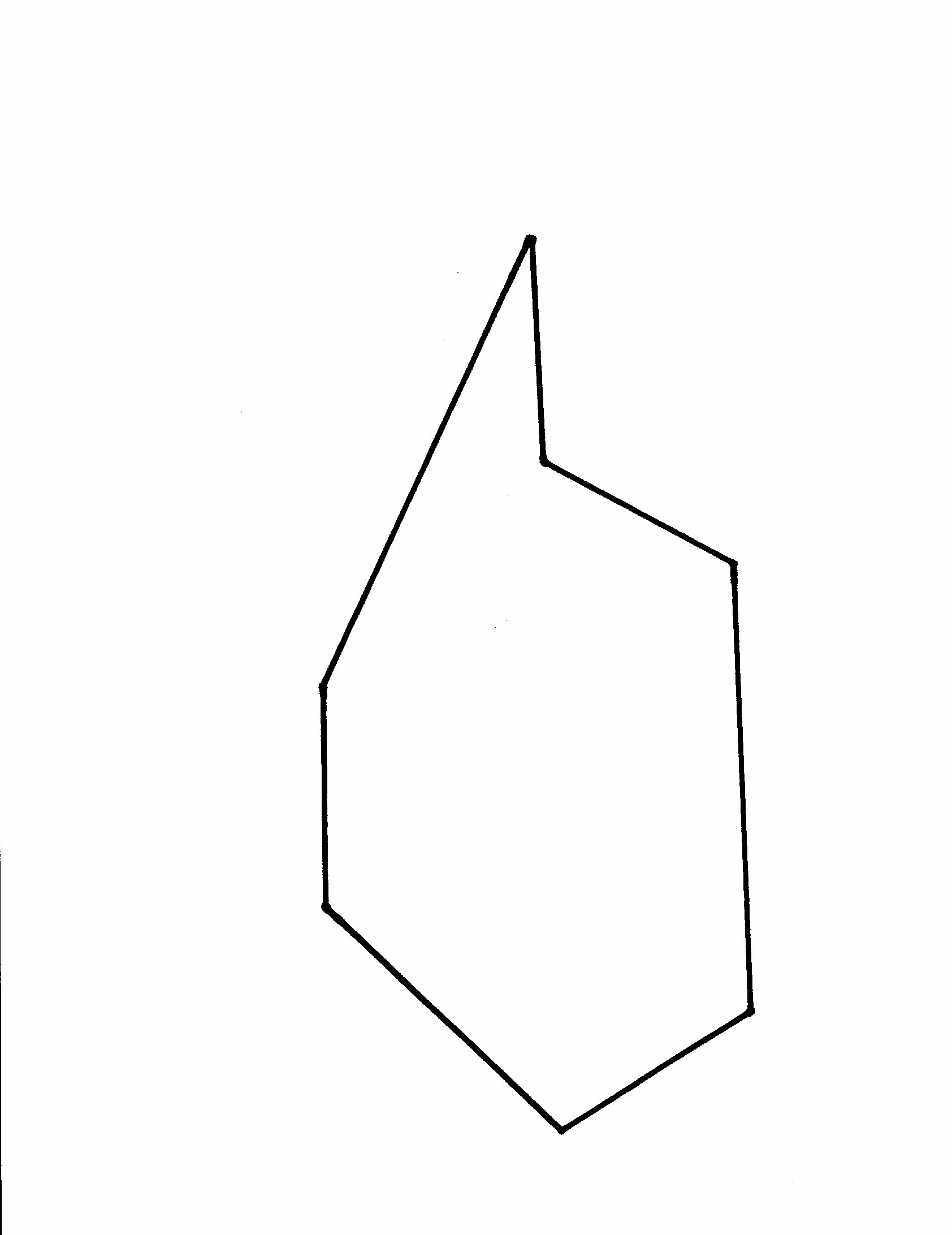 SquareRhombusCompare ShapesHow are these two shapes alike?How are they different?How would you describe the angles in each shape?(From EMPower Over, Around, and Within, Student Book, p. 14)Shape Scavenger HuntLook around your home. Where do you see…Sort ShapesCreating Shapes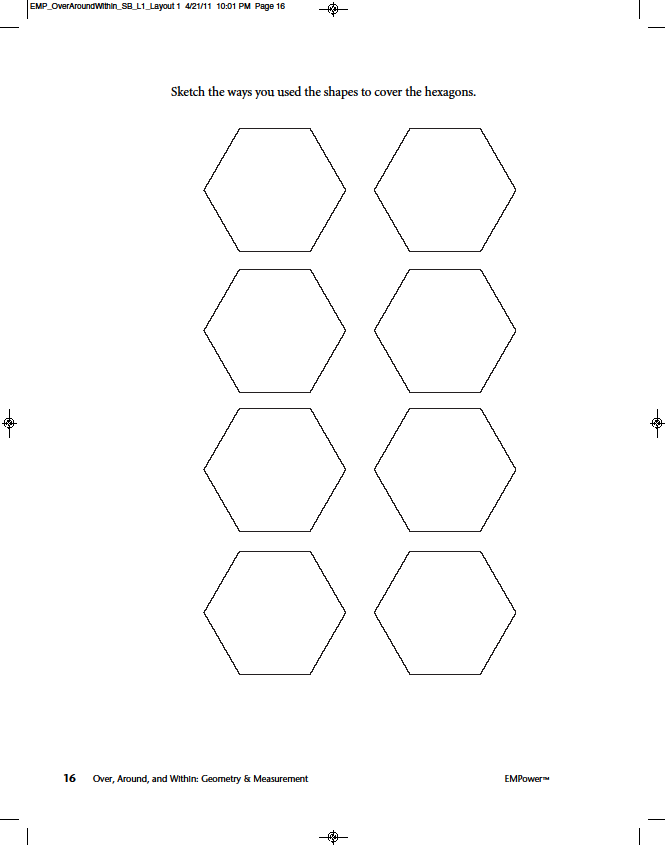 Study Strategy1. Label the shapes in your Shape Set with the name of each shape.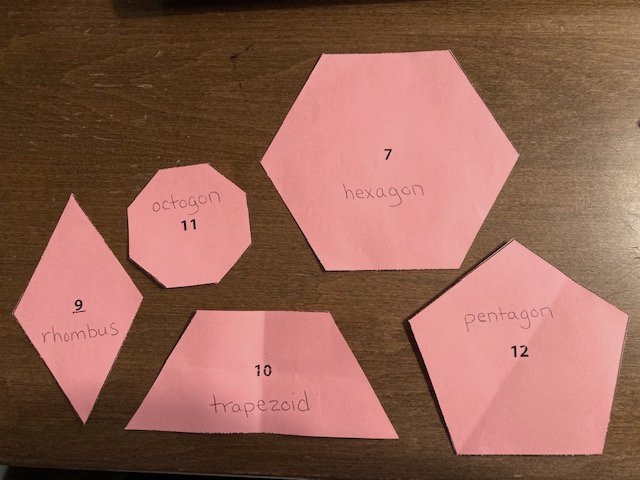 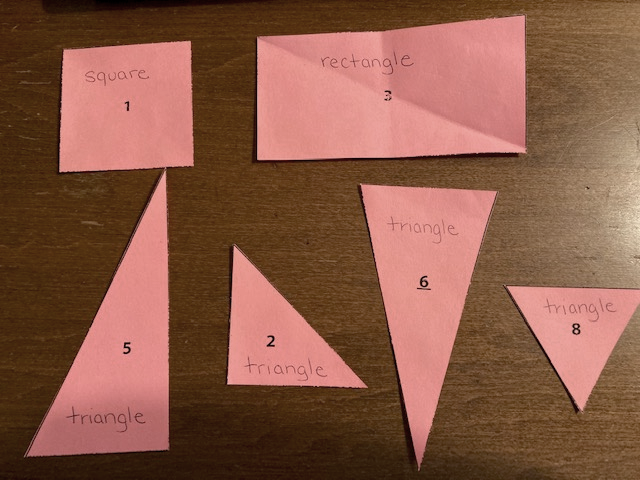 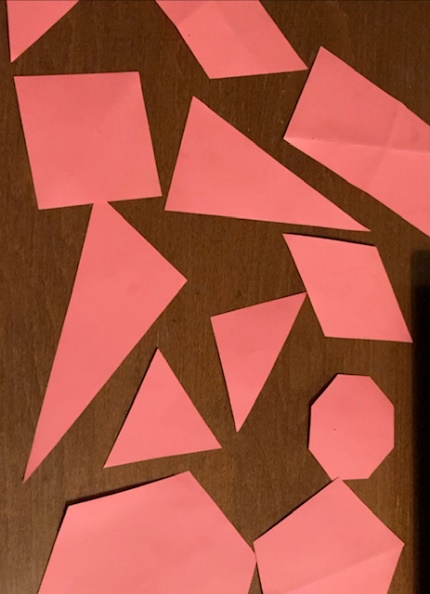 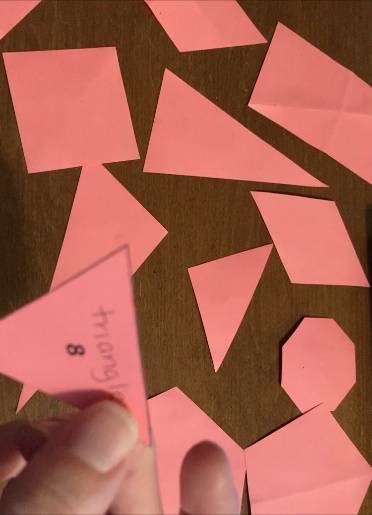 2. Turn the shapes over so that the names are facing down.Can you find the triangles?square?rectangles?trapezoid? rhombus?3. Check each one by flipping it over to see if you are correct.Common ShapesIs It a Rectangle?A rectangle is a shape with four sides and four right angles.  The opposite sides are equal length.For each shape, decide if it is a rectangle. Check three things:Does it have four sides?Does it have four right angles?Are the opposite sides equal length?Design Challenge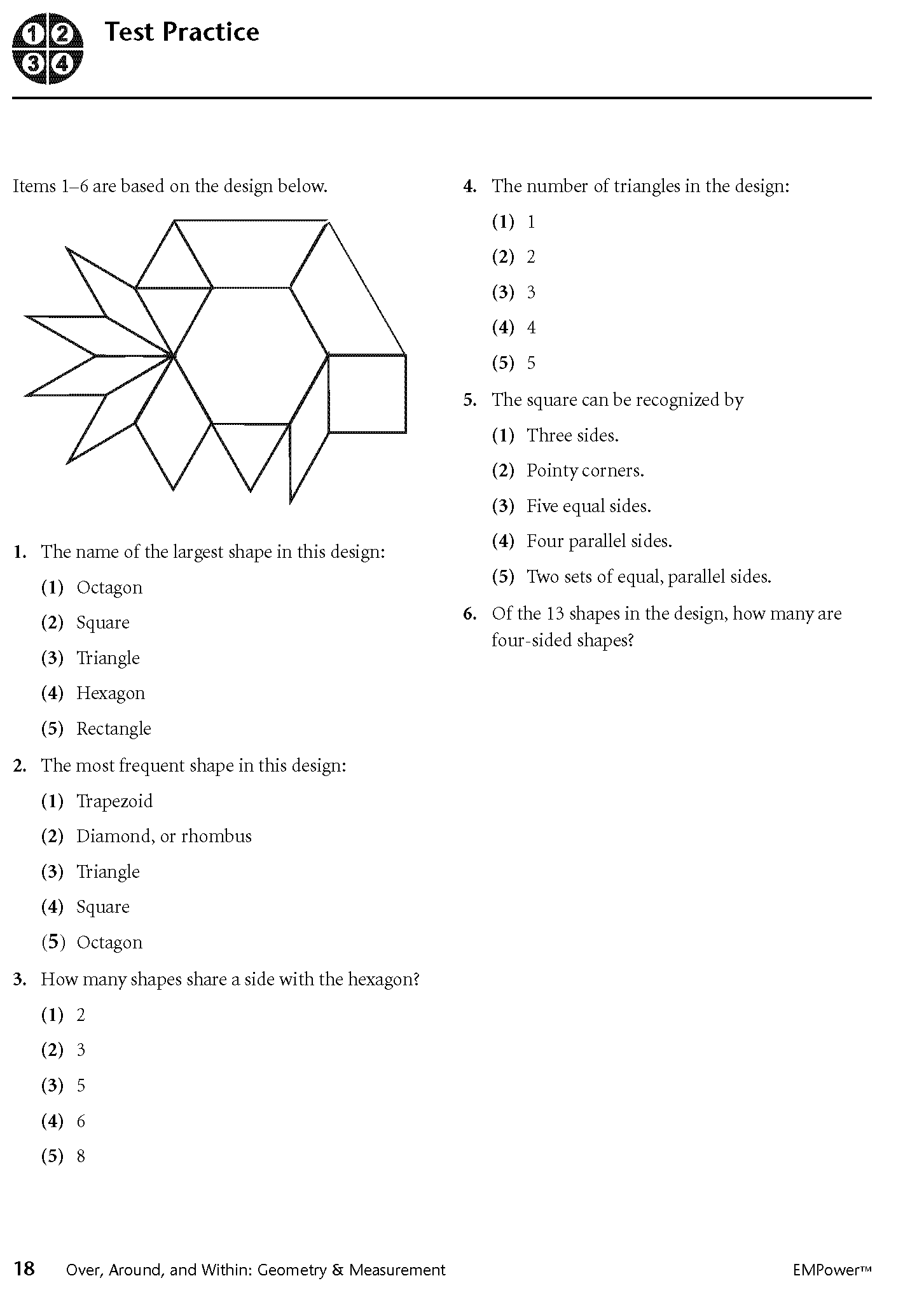 (From EMPower Over, Around, and Within, Student Book, p. 18)Create a DesignUse the shapes in your Shape Set. Trace the shapes on a blank piece of paper to create a design. Try to cover as much of the paper as possible.Here is an example: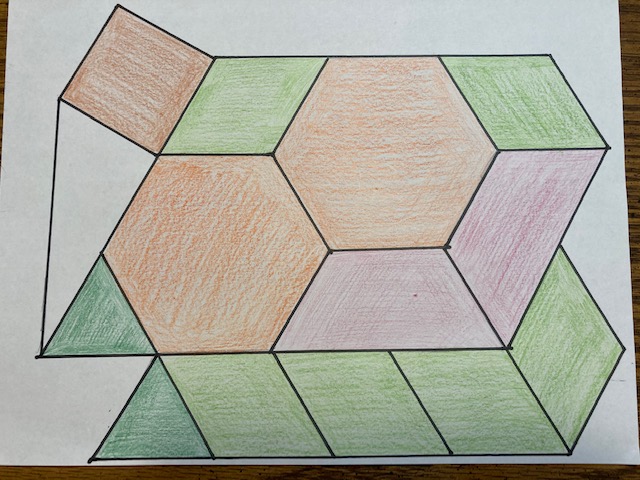 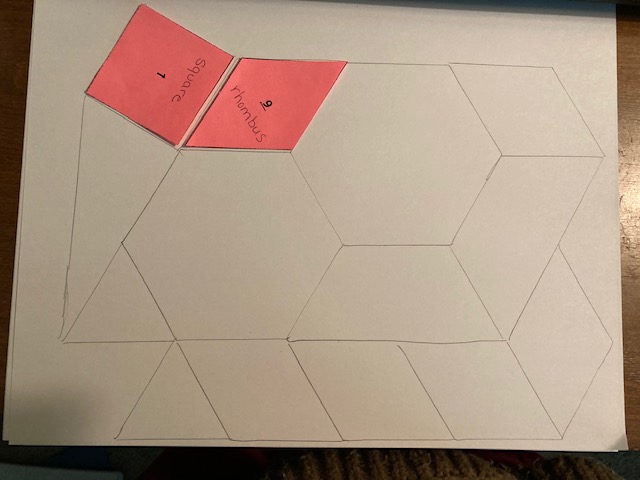 Which shapes were the easiest to fit together?Which shapes were the hardest to fit? Why?Geometry QuizSquare Dot Paper – Large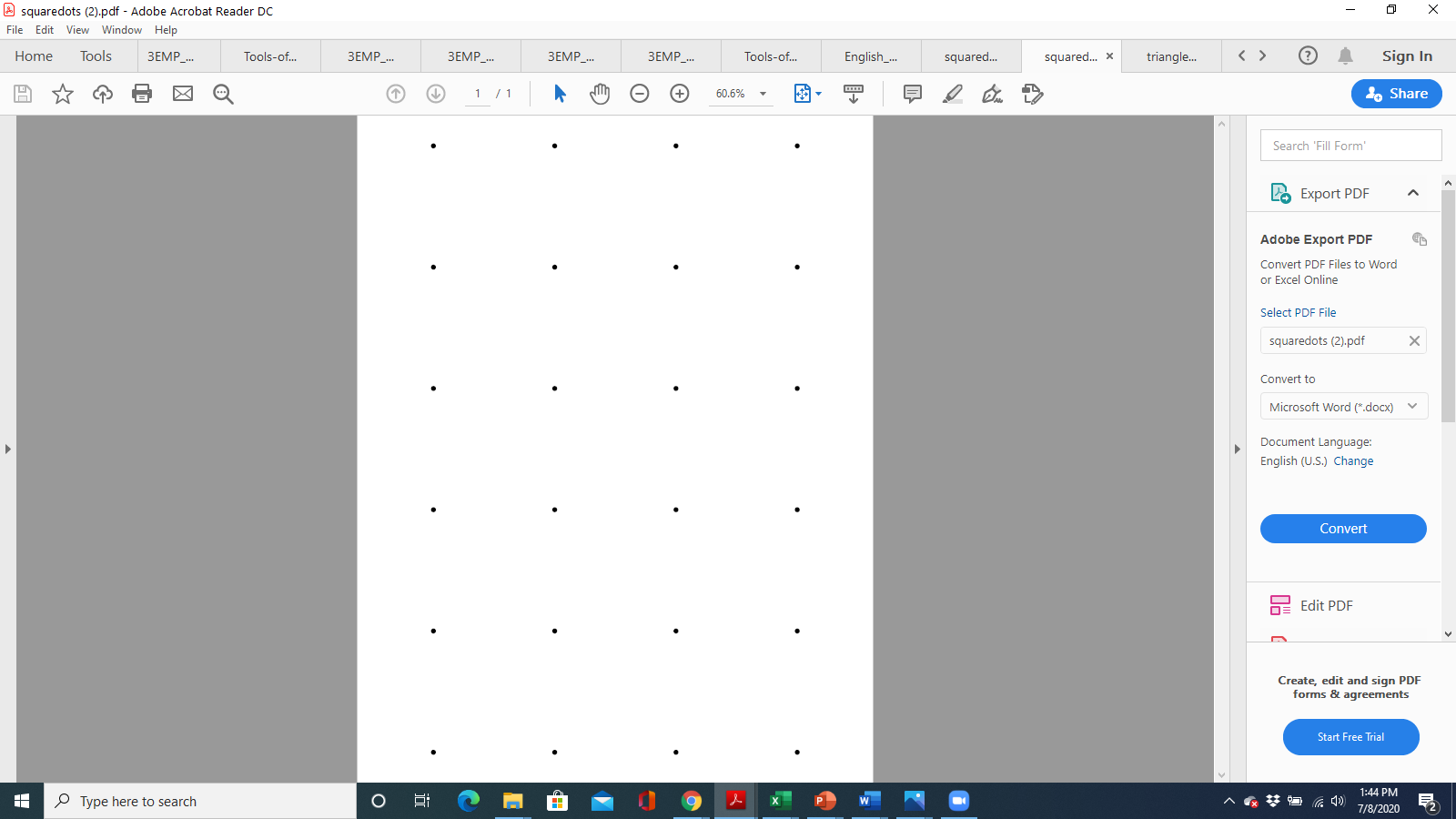 Square Dot Paper – LargeSquare Dot Paper – Small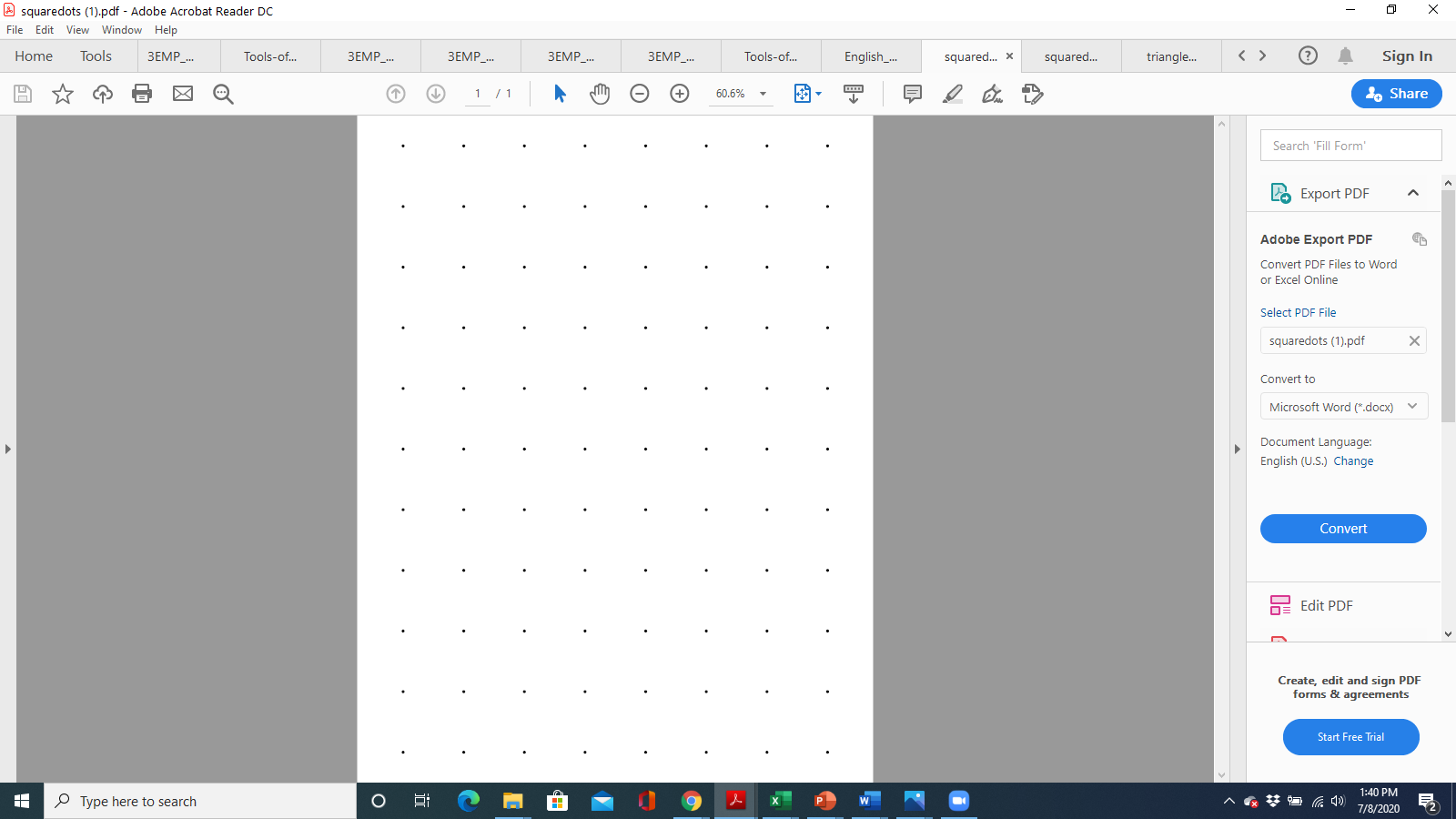 Square Dot Paper – SmallTriangle Dot Paper – Large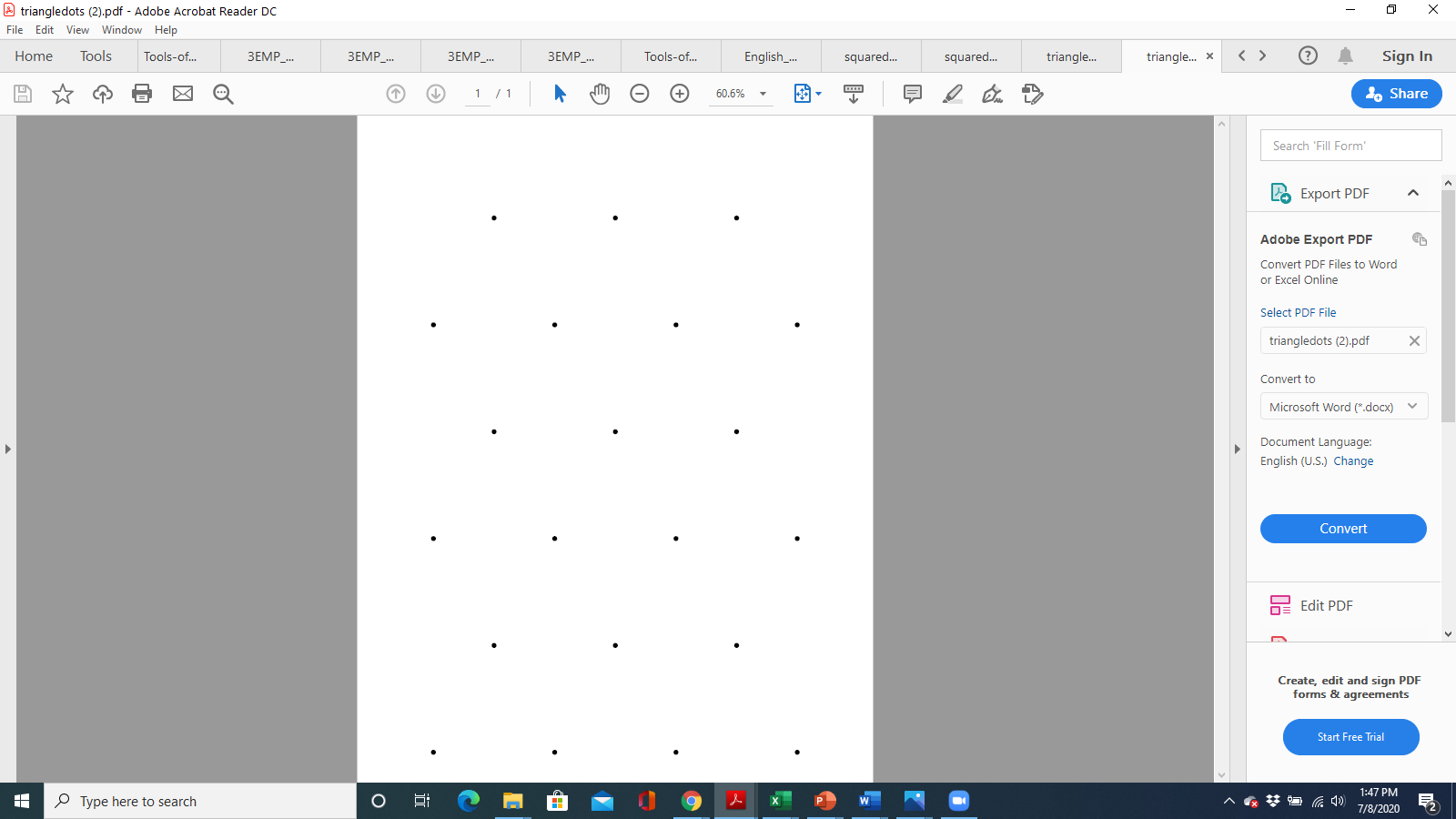 Triangle Dot Paper – LargeTriangle Dot Paper – Small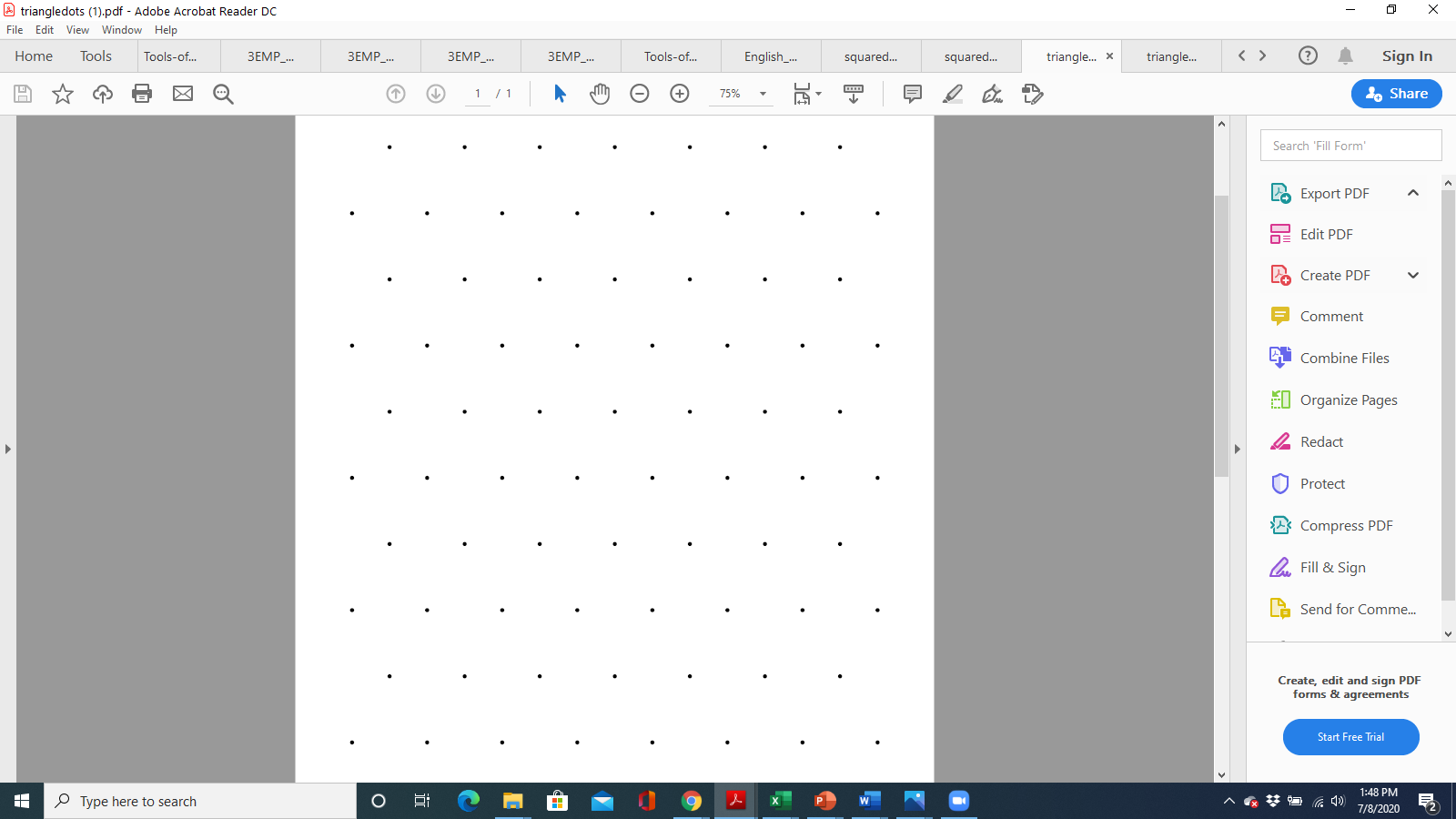 Triangle Dot Paper – SmallWhat do these shapes have in common?What has this shape in real life?Draw two more rectangles.Draw two shapes that are NOT rectangles.What do these shapes have in common?What has this shape in real life?Draw two more trapezoids.Draw two shapes that are NOT trapezoids.What do these shapes have in common?What has this shape in real life?Draw two more triangles.Draw two shapes that are NOT triangles.Things that are the sameThings that are differentA pentagon has 5 sides and 5 angles. Which of the shapes above are pentagons?A hexagon has 6 sides and 6 angles. Which of the shapes above are hexagons?An octagon has 8 sides and 8 angles. Which of the shapes above are octagons?Where have you seen a pentagon in real life?Where have you seen a hexagon in real life?Where have you seen an octagon in real life?SquaresRectanglesTrianglesRight anglesParallel LinesSymmetryName of shapeDescribe itWhere do you see this shape?ASquareBRectangleCTriangleDTrapezoidName of ShapeDescribe itWhere do you see this shape?EPentagonFRhombusGHexagonHOctagon